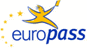 Europass curriculum vitae Europass curriculum vitae 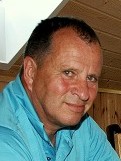 Personlige opplysningerPersonlige opplysningerNavnNavnAdresse(r)Adresse(r)Garli – 7288 Soknedal – Garli – 7288 Soknedal – Garli – 7288 Soknedal – Garli – 7288 Soknedal – Garli – 7288 Soknedal – Garli – 7288 Soknedal – Garli – 7288 Soknedal – Garli – 7288 Soknedal – Garli – 7288 Soknedal – Garli – 7288 Soknedal – Garli – 7288 Soknedal – Garli – 7288 Soknedal – Garli – 7288 Soknedal – TelefonnumreTelefonnumreMobil:Mobil:Mobil:Mobil:+47 928 32 806+47 928 32 806+47 928 32 806+47 928 32 806E-postadresse(r)E-postadresse(r)jan.saugen@jansaugen.nojan.saugen@jansaugen.nojan.saugen@jansaugen.nojan.saugen@jansaugen.nojan.saugen@jansaugen.nojan.saugen@jansaugen.nojan.saugen@jansaugen.nojan.saugen@jansaugen.nojan.saugen@jansaugen.nojan.saugen@jansaugen.nojan.saugen@jansaugen.nojan.saugen@jansaugen.nojan.saugen@jansaugen.noNasjonalitet(er)Nasjonalitet(er)NorskNorskNorskNorskNorskNorskNorskNorskNorskNorskNorskNorskNorskFødselsdatoFødselsdato1950195019501950195019501950195019501950195019501950KjønnKjønnMannMannMannMannMannMannMannMannMannMannMannMannMannFagområdeFagområdeProsjektledelse / Rådgivning – Seniorkonsulent i  AS fra 1997Prosjektledelse / Rådgivning – Seniorkonsulent i  AS fra 1997Prosjektledelse / Rådgivning – Seniorkonsulent i  AS fra 1997Prosjektledelse / Rådgivning – Seniorkonsulent i  AS fra 1997Prosjektledelse / Rådgivning – Seniorkonsulent i  AS fra 1997Prosjektledelse / Rådgivning – Seniorkonsulent i  AS fra 1997Prosjektledelse / Rådgivning – Seniorkonsulent i  AS fra 1997Prosjektledelse / Rådgivning – Seniorkonsulent i  AS fra 1997Prosjektledelse / Rådgivning – Seniorkonsulent i  AS fra 1997Prosjektledelse / Rådgivning – Seniorkonsulent i  AS fra 1997Prosjektledelse / Rådgivning – Seniorkonsulent i  AS fra 1997Prosjektledelse / Rådgivning – Seniorkonsulent i  AS fra 1997Prosjektledelse / Rådgivning – Seniorkonsulent i  AS fra 1997ArbeidserfaringArbeidserfaringTidsrom Tidsrom 1997 – 1997 – 1997 – 1997 – 1997 – 1997 – 1997 – 1997 – 1997 – 1997 – 1997 – 1997 – 1997 – StillingStillingDaglig lederDaglig lederDaglig lederDaglig lederDaglig lederDaglig lederDaglig lederDaglig lederDaglig lederDaglig lederDaglig lederDaglig lederDaglig lederArbeidsgivers navn og adresseArbeidsgivers navn og adresse AS, Ski AS, Ski AS, Ski AS, Ski AS, Ski AS, Ski AS, Ski AS, Ski AS, Ski AS, Ski AS, Ski AS, Ski AS, SkiType virksomhet eller bransjeType virksomhet eller bransjePrivat sektor – rådgivningPrivat sektor – rådgivningPrivat sektor – rådgivningPrivat sektor – rådgivningPrivat sektor – rådgivningPrivat sektor – rådgivningPrivat sektor – rådgivningPrivat sektor – rådgivningPrivat sektor – rådgivningPrivat sektor – rådgivningPrivat sektor – rådgivningPrivat sektor – rådgivningPrivat sektor – rådgivningTidsrom Tidsrom 2005 – 20082005 – 20082005 – 20082005 – 20082005 – 20082005 – 20082005 – 20082005 – 20082005 – 20082005 – 20082005 – 20082005 – 20082005 – 2008StillingStillingSystemeier / prosjektleder telefonløsning St. Olavs Hospital TrondheimSystemeier / prosjektleder telefonløsning St. Olavs Hospital TrondheimSystemeier / prosjektleder telefonløsning St. Olavs Hospital TrondheimSystemeier / prosjektleder telefonløsning St. Olavs Hospital TrondheimSystemeier / prosjektleder telefonløsning St. Olavs Hospital TrondheimSystemeier / prosjektleder telefonløsning St. Olavs Hospital TrondheimSystemeier / prosjektleder telefonløsning St. Olavs Hospital TrondheimSystemeier / prosjektleder telefonløsning St. Olavs Hospital TrondheimSystemeier / prosjektleder telefonløsning St. Olavs Hospital TrondheimSystemeier / prosjektleder telefonløsning St. Olavs Hospital TrondheimSystemeier / prosjektleder telefonløsning St. Olavs Hospital TrondheimSystemeier / prosjektleder telefonløsning St. Olavs Hospital TrondheimSystemeier / prosjektleder telefonløsning St. Olavs Hospital TrondheimViktigste arbeids- og ansvarsområderViktigste arbeids- og ansvarsområder   Omfatter trådløs / fast telefon Fase 1 og 2.Løsning baseres på Cisco – Call Manager og 7920 /7921 / 7960 telefoner   Omfatter trådløs / fast telefon Fase 1 og 2.Løsning baseres på Cisco – Call Manager og 7920 /7921 / 7960 telefoner   Omfatter trådløs / fast telefon Fase 1 og 2.Løsning baseres på Cisco – Call Manager og 7920 /7921 / 7960 telefoner   Omfatter trådløs / fast telefon Fase 1 og 2.Løsning baseres på Cisco – Call Manager og 7920 /7921 / 7960 telefoner   Omfatter trådløs / fast telefon Fase 1 og 2.Løsning baseres på Cisco – Call Manager og 7920 /7921 / 7960 telefoner   Omfatter trådløs / fast telefon Fase 1 og 2.Løsning baseres på Cisco – Call Manager og 7920 /7921 / 7960 telefoner   Omfatter trådløs / fast telefon Fase 1 og 2.Løsning baseres på Cisco – Call Manager og 7920 /7921 / 7960 telefoner   Omfatter trådløs / fast telefon Fase 1 og 2.Løsning baseres på Cisco – Call Manager og 7920 /7921 / 7960 telefoner   Omfatter trådløs / fast telefon Fase 1 og 2.Løsning baseres på Cisco – Call Manager og 7920 /7921 / 7960 telefoner   Omfatter trådløs / fast telefon Fase 1 og 2.Løsning baseres på Cisco – Call Manager og 7920 /7921 / 7960 telefoner   Omfatter trådløs / fast telefon Fase 1 og 2.Løsning baseres på Cisco – Call Manager og 7920 /7921 / 7960 telefoner   Omfatter trådløs / fast telefon Fase 1 og 2.Løsning baseres på Cisco – Call Manager og 7920 /7921 / 7960 telefoner   Omfatter trådløs / fast telefon Fase 1 og 2.Løsning baseres på Cisco – Call Manager og 7920 /7921 / 7960 telefonerArbeidsgivers navn og adresseArbeidsgivers navn og adresseTelenor Business Norway, Oslo og TrondheimTelenor Business Norway, Oslo og TrondheimTelenor Business Norway, Oslo og TrondheimTelenor Business Norway, Oslo og TrondheimTelenor Business Norway, Oslo og TrondheimTelenor Business Norway, Oslo og TrondheimTelenor Business Norway, Oslo og TrondheimTelenor Business Norway, Oslo og TrondheimTelenor Business Norway, Oslo og TrondheimTelenor Business Norway, Oslo og TrondheimTelenor Business Norway, Oslo og TrondheimTelenor Business Norway, Oslo og TrondheimTelenor Business Norway, Oslo og TrondheimType virksomhet eller bransjeType virksomhet eller bransjePrivat sektor - telekomPrivat sektor - telekomPrivat sektor - telekomPrivat sektor - telekomPrivat sektor - telekomPrivat sektor - telekomPrivat sektor - telekomPrivat sektor - telekomPrivat sektor - telekomPrivat sektor - telekomPrivat sektor - telekomPrivat sektor - telekomPrivat sektor - telekomTidsrom Tidsrom 2005200520052005200520052005200520052005200520052005StillingStilling   Prosjektleder – IP-Telefoni   Prosjektleder – IP-Telefoni   Prosjektleder – IP-Telefoni   Prosjektleder – IP-Telefoni   Prosjektleder – IP-Telefoni   Prosjektleder – IP-Telefoni   Prosjektleder – IP-Telefoni   Prosjektleder – IP-Telefoni   Prosjektleder – IP-Telefoni   Prosjektleder – IP-Telefoni   Prosjektleder – IP-Telefoni   Prosjektleder – IP-Telefoni   Prosjektleder – IP-TelefoniViktigste arbeids- og ansvarsområderViktigste arbeids- og ansvarsområder   Produktifisering av IP – Telefoni produkter. Omfatter komplette IP-Telefoniløsninger for    bedriftsmarkedet samt Gateway tjenester mot offentlig nett ( telleskritt + gateway ) for bedrifter som allerede har etablert IP - Telefonløsninger   Produktifisering av IP – Telefoni produkter. Omfatter komplette IP-Telefoniløsninger for    bedriftsmarkedet samt Gateway tjenester mot offentlig nett ( telleskritt + gateway ) for bedrifter som allerede har etablert IP - Telefonløsninger   Produktifisering av IP – Telefoni produkter. Omfatter komplette IP-Telefoniløsninger for    bedriftsmarkedet samt Gateway tjenester mot offentlig nett ( telleskritt + gateway ) for bedrifter som allerede har etablert IP - Telefonløsninger   Produktifisering av IP – Telefoni produkter. Omfatter komplette IP-Telefoniløsninger for    bedriftsmarkedet samt Gateway tjenester mot offentlig nett ( telleskritt + gateway ) for bedrifter som allerede har etablert IP - Telefonløsninger   Produktifisering av IP – Telefoni produkter. Omfatter komplette IP-Telefoniløsninger for    bedriftsmarkedet samt Gateway tjenester mot offentlig nett ( telleskritt + gateway ) for bedrifter som allerede har etablert IP - Telefonløsninger   Produktifisering av IP – Telefoni produkter. Omfatter komplette IP-Telefoniløsninger for    bedriftsmarkedet samt Gateway tjenester mot offentlig nett ( telleskritt + gateway ) for bedrifter som allerede har etablert IP - Telefonløsninger   Produktifisering av IP – Telefoni produkter. Omfatter komplette IP-Telefoniløsninger for    bedriftsmarkedet samt Gateway tjenester mot offentlig nett ( telleskritt + gateway ) for bedrifter som allerede har etablert IP - Telefonløsninger   Produktifisering av IP – Telefoni produkter. Omfatter komplette IP-Telefoniløsninger for    bedriftsmarkedet samt Gateway tjenester mot offentlig nett ( telleskritt + gateway ) for bedrifter som allerede har etablert IP - Telefonløsninger   Produktifisering av IP – Telefoni produkter. Omfatter komplette IP-Telefoniløsninger for    bedriftsmarkedet samt Gateway tjenester mot offentlig nett ( telleskritt + gateway ) for bedrifter som allerede har etablert IP - Telefonløsninger   Produktifisering av IP – Telefoni produkter. Omfatter komplette IP-Telefoniløsninger for    bedriftsmarkedet samt Gateway tjenester mot offentlig nett ( telleskritt + gateway ) for bedrifter som allerede har etablert IP - Telefonløsninger   Produktifisering av IP – Telefoni produkter. Omfatter komplette IP-Telefoniløsninger for    bedriftsmarkedet samt Gateway tjenester mot offentlig nett ( telleskritt + gateway ) for bedrifter som allerede har etablert IP - Telefonløsninger   Produktifisering av IP – Telefoni produkter. Omfatter komplette IP-Telefoniløsninger for    bedriftsmarkedet samt Gateway tjenester mot offentlig nett ( telleskritt + gateway ) for bedrifter som allerede har etablert IP - Telefonløsninger   Produktifisering av IP – Telefoni produkter. Omfatter komplette IP-Telefoniløsninger for    bedriftsmarkedet samt Gateway tjenester mot offentlig nett ( telleskritt + gateway ) for bedrifter som allerede har etablert IP - TelefonløsningerArbeidsgivers navn og adresseArbeidsgivers navn og adresseBaneTele, OsloBaneTele, OsloBaneTele, OsloBaneTele, OsloBaneTele, OsloBaneTele, OsloBaneTele, OsloBaneTele, OsloBaneTele, OsloBaneTele, OsloBaneTele, OsloBaneTele, OsloBaneTele, OsloType virksomhet eller bransjeType virksomhet eller bransjePrivat sektor – telekomPrivat sektor – telekomPrivat sektor – telekomPrivat sektor – telekomPrivat sektor – telekomPrivat sektor – telekomPrivat sektor – telekomPrivat sektor – telekomPrivat sektor – telekomPrivat sektor – telekomPrivat sektor – telekomPrivat sektor – telekomPrivat sektor – telekomTidsrom Tidsrom 2001 – 20042001 – 20042001 – 20042001 – 20042001 – 20042001 – 20042001 – 20042001 – 20042001 – 20042001 – 20042001 – 20042001 – 20042001 – 2004StillingStillingProsjektlederProsjektlederProsjektlederProsjektlederProsjektlederProsjektlederProsjektlederProsjektlederProsjektlederProsjektlederProsjektlederProsjektlederProsjektlederViktigste arbeids- og ansvarsområderViktigste arbeids- og ansvarsområder  Etablering ny telefoniplattform – hele Norge ( 10 000 abonnenter ). Omfatter bl.a.:  oppgradering av 70 eksisterende hussentraler, installasjon av 25 nye hussentraler,  installasjon av 230 utskutte enheter, 5500 nye spesialapparater, 30 PC bord, sentralt  sentralbordsystem (Trio) for hele konsernet samt ACD – løsninger inkl. nødvendige  støttesystemer.  Etablering ny telefoniplattform – hele Norge ( 10 000 abonnenter ). Omfatter bl.a.:  oppgradering av 70 eksisterende hussentraler, installasjon av 25 nye hussentraler,  installasjon av 230 utskutte enheter, 5500 nye spesialapparater, 30 PC bord, sentralt  sentralbordsystem (Trio) for hele konsernet samt ACD – løsninger inkl. nødvendige  støttesystemer.  Etablering ny telefoniplattform – hele Norge ( 10 000 abonnenter ). Omfatter bl.a.:  oppgradering av 70 eksisterende hussentraler, installasjon av 25 nye hussentraler,  installasjon av 230 utskutte enheter, 5500 nye spesialapparater, 30 PC bord, sentralt  sentralbordsystem (Trio) for hele konsernet samt ACD – løsninger inkl. nødvendige  støttesystemer.  Etablering ny telefoniplattform – hele Norge ( 10 000 abonnenter ). Omfatter bl.a.:  oppgradering av 70 eksisterende hussentraler, installasjon av 25 nye hussentraler,  installasjon av 230 utskutte enheter, 5500 nye spesialapparater, 30 PC bord, sentralt  sentralbordsystem (Trio) for hele konsernet samt ACD – løsninger inkl. nødvendige  støttesystemer.  Etablering ny telefoniplattform – hele Norge ( 10 000 abonnenter ). Omfatter bl.a.:  oppgradering av 70 eksisterende hussentraler, installasjon av 25 nye hussentraler,  installasjon av 230 utskutte enheter, 5500 nye spesialapparater, 30 PC bord, sentralt  sentralbordsystem (Trio) for hele konsernet samt ACD – løsninger inkl. nødvendige  støttesystemer.  Etablering ny telefoniplattform – hele Norge ( 10 000 abonnenter ). Omfatter bl.a.:  oppgradering av 70 eksisterende hussentraler, installasjon av 25 nye hussentraler,  installasjon av 230 utskutte enheter, 5500 nye spesialapparater, 30 PC bord, sentralt  sentralbordsystem (Trio) for hele konsernet samt ACD – løsninger inkl. nødvendige  støttesystemer.  Etablering ny telefoniplattform – hele Norge ( 10 000 abonnenter ). Omfatter bl.a.:  oppgradering av 70 eksisterende hussentraler, installasjon av 25 nye hussentraler,  installasjon av 230 utskutte enheter, 5500 nye spesialapparater, 30 PC bord, sentralt  sentralbordsystem (Trio) for hele konsernet samt ACD – løsninger inkl. nødvendige  støttesystemer.  Etablering ny telefoniplattform – hele Norge ( 10 000 abonnenter ). Omfatter bl.a.:  oppgradering av 70 eksisterende hussentraler, installasjon av 25 nye hussentraler,  installasjon av 230 utskutte enheter, 5500 nye spesialapparater, 30 PC bord, sentralt  sentralbordsystem (Trio) for hele konsernet samt ACD – løsninger inkl. nødvendige  støttesystemer.  Etablering ny telefoniplattform – hele Norge ( 10 000 abonnenter ). Omfatter bl.a.:  oppgradering av 70 eksisterende hussentraler, installasjon av 25 nye hussentraler,  installasjon av 230 utskutte enheter, 5500 nye spesialapparater, 30 PC bord, sentralt  sentralbordsystem (Trio) for hele konsernet samt ACD – løsninger inkl. nødvendige  støttesystemer.  Etablering ny telefoniplattform – hele Norge ( 10 000 abonnenter ). Omfatter bl.a.:  oppgradering av 70 eksisterende hussentraler, installasjon av 25 nye hussentraler,  installasjon av 230 utskutte enheter, 5500 nye spesialapparater, 30 PC bord, sentralt  sentralbordsystem (Trio) for hele konsernet samt ACD – løsninger inkl. nødvendige  støttesystemer.  Etablering ny telefoniplattform – hele Norge ( 10 000 abonnenter ). Omfatter bl.a.:  oppgradering av 70 eksisterende hussentraler, installasjon av 25 nye hussentraler,  installasjon av 230 utskutte enheter, 5500 nye spesialapparater, 30 PC bord, sentralt  sentralbordsystem (Trio) for hele konsernet samt ACD – løsninger inkl. nødvendige  støttesystemer.  Etablering ny telefoniplattform – hele Norge ( 10 000 abonnenter ). Omfatter bl.a.:  oppgradering av 70 eksisterende hussentraler, installasjon av 25 nye hussentraler,  installasjon av 230 utskutte enheter, 5500 nye spesialapparater, 30 PC bord, sentralt  sentralbordsystem (Trio) for hele konsernet samt ACD – løsninger inkl. nødvendige  støttesystemer.  Etablering ny telefoniplattform – hele Norge ( 10 000 abonnenter ). Omfatter bl.a.:  oppgradering av 70 eksisterende hussentraler, installasjon av 25 nye hussentraler,  installasjon av 230 utskutte enheter, 5500 nye spesialapparater, 30 PC bord, sentralt  sentralbordsystem (Trio) for hele konsernet samt ACD – løsninger inkl. nødvendige  støttesystemer.  Organisert som fellesprosjekt Telenor / Gjensidige NOR med felles prosjektgruppe og  styringsgruppe. Omfatter innsamling, kvalitetssikring, implementering av Kundedata /  produksjon, administrasjon og kvalitetssikring av dokumentasjon, implementering av  ekspedientstøttesystemer / Kundesenterløsninger inkludert samlokalisering av ulike  ekspedientmiljøer / reduksjoner i antall, WEB / Internettbaserte systemer for drift – og  kundehåndtering, installasjon, godkjenningsprøver, endringshåndtering, informasjon og  opplæring, samarbeid med ulikt teknisk og administrativt personell på mange nivåer  både internt i Telenor / Gjensidige NOR og hos eksterne parter.  Tjenestekontrakter basert på Statens Standardavtaler.  Organisert som fellesprosjekt Telenor / Gjensidige NOR med felles prosjektgruppe og  styringsgruppe. Omfatter innsamling, kvalitetssikring, implementering av Kundedata /  produksjon, administrasjon og kvalitetssikring av dokumentasjon, implementering av  ekspedientstøttesystemer / Kundesenterløsninger inkludert samlokalisering av ulike  ekspedientmiljøer / reduksjoner i antall, WEB / Internettbaserte systemer for drift – og  kundehåndtering, installasjon, godkjenningsprøver, endringshåndtering, informasjon og  opplæring, samarbeid med ulikt teknisk og administrativt personell på mange nivåer  både internt i Telenor / Gjensidige NOR og hos eksterne parter.  Tjenestekontrakter basert på Statens Standardavtaler.  Organisert som fellesprosjekt Telenor / Gjensidige NOR med felles prosjektgruppe og  styringsgruppe. Omfatter innsamling, kvalitetssikring, implementering av Kundedata /  produksjon, administrasjon og kvalitetssikring av dokumentasjon, implementering av  ekspedientstøttesystemer / Kundesenterløsninger inkludert samlokalisering av ulike  ekspedientmiljøer / reduksjoner i antall, WEB / Internettbaserte systemer for drift – og  kundehåndtering, installasjon, godkjenningsprøver, endringshåndtering, informasjon og  opplæring, samarbeid med ulikt teknisk og administrativt personell på mange nivåer  både internt i Telenor / Gjensidige NOR og hos eksterne parter.  Tjenestekontrakter basert på Statens Standardavtaler.  Organisert som fellesprosjekt Telenor / Gjensidige NOR med felles prosjektgruppe og  styringsgruppe. Omfatter innsamling, kvalitetssikring, implementering av Kundedata /  produksjon, administrasjon og kvalitetssikring av dokumentasjon, implementering av  ekspedientstøttesystemer / Kundesenterløsninger inkludert samlokalisering av ulike  ekspedientmiljøer / reduksjoner i antall, WEB / Internettbaserte systemer for drift – og  kundehåndtering, installasjon, godkjenningsprøver, endringshåndtering, informasjon og  opplæring, samarbeid med ulikt teknisk og administrativt personell på mange nivåer  både internt i Telenor / Gjensidige NOR og hos eksterne parter.  Tjenestekontrakter basert på Statens Standardavtaler.  Organisert som fellesprosjekt Telenor / Gjensidige NOR med felles prosjektgruppe og  styringsgruppe. Omfatter innsamling, kvalitetssikring, implementering av Kundedata /  produksjon, administrasjon og kvalitetssikring av dokumentasjon, implementering av  ekspedientstøttesystemer / Kundesenterløsninger inkludert samlokalisering av ulike  ekspedientmiljøer / reduksjoner i antall, WEB / Internettbaserte systemer for drift – og  kundehåndtering, installasjon, godkjenningsprøver, endringshåndtering, informasjon og  opplæring, samarbeid med ulikt teknisk og administrativt personell på mange nivåer  både internt i Telenor / Gjensidige NOR og hos eksterne parter.  Tjenestekontrakter basert på Statens Standardavtaler.  Organisert som fellesprosjekt Telenor / Gjensidige NOR med felles prosjektgruppe og  styringsgruppe. Omfatter innsamling, kvalitetssikring, implementering av Kundedata /  produksjon, administrasjon og kvalitetssikring av dokumentasjon, implementering av  ekspedientstøttesystemer / Kundesenterløsninger inkludert samlokalisering av ulike  ekspedientmiljøer / reduksjoner i antall, WEB / Internettbaserte systemer for drift – og  kundehåndtering, installasjon, godkjenningsprøver, endringshåndtering, informasjon og  opplæring, samarbeid med ulikt teknisk og administrativt personell på mange nivåer  både internt i Telenor / Gjensidige NOR og hos eksterne parter.  Tjenestekontrakter basert på Statens Standardavtaler.  Organisert som fellesprosjekt Telenor / Gjensidige NOR med felles prosjektgruppe og  styringsgruppe. Omfatter innsamling, kvalitetssikring, implementering av Kundedata /  produksjon, administrasjon og kvalitetssikring av dokumentasjon, implementering av  ekspedientstøttesystemer / Kundesenterløsninger inkludert samlokalisering av ulike  ekspedientmiljøer / reduksjoner i antall, WEB / Internettbaserte systemer for drift – og  kundehåndtering, installasjon, godkjenningsprøver, endringshåndtering, informasjon og  opplæring, samarbeid med ulikt teknisk og administrativt personell på mange nivåer  både internt i Telenor / Gjensidige NOR og hos eksterne parter.  Tjenestekontrakter basert på Statens Standardavtaler.  Organisert som fellesprosjekt Telenor / Gjensidige NOR med felles prosjektgruppe og  styringsgruppe. Omfatter innsamling, kvalitetssikring, implementering av Kundedata /  produksjon, administrasjon og kvalitetssikring av dokumentasjon, implementering av  ekspedientstøttesystemer / Kundesenterløsninger inkludert samlokalisering av ulike  ekspedientmiljøer / reduksjoner i antall, WEB / Internettbaserte systemer for drift – og  kundehåndtering, installasjon, godkjenningsprøver, endringshåndtering, informasjon og  opplæring, samarbeid med ulikt teknisk og administrativt personell på mange nivåer  både internt i Telenor / Gjensidige NOR og hos eksterne parter.  Tjenestekontrakter basert på Statens Standardavtaler.  Organisert som fellesprosjekt Telenor / Gjensidige NOR med felles prosjektgruppe og  styringsgruppe. Omfatter innsamling, kvalitetssikring, implementering av Kundedata /  produksjon, administrasjon og kvalitetssikring av dokumentasjon, implementering av  ekspedientstøttesystemer / Kundesenterløsninger inkludert samlokalisering av ulike  ekspedientmiljøer / reduksjoner i antall, WEB / Internettbaserte systemer for drift – og  kundehåndtering, installasjon, godkjenningsprøver, endringshåndtering, informasjon og  opplæring, samarbeid med ulikt teknisk og administrativt personell på mange nivåer  både internt i Telenor / Gjensidige NOR og hos eksterne parter.  Tjenestekontrakter basert på Statens Standardavtaler.  Organisert som fellesprosjekt Telenor / Gjensidige NOR med felles prosjektgruppe og  styringsgruppe. Omfatter innsamling, kvalitetssikring, implementering av Kundedata /  produksjon, administrasjon og kvalitetssikring av dokumentasjon, implementering av  ekspedientstøttesystemer / Kundesenterløsninger inkludert samlokalisering av ulike  ekspedientmiljøer / reduksjoner i antall, WEB / Internettbaserte systemer for drift – og  kundehåndtering, installasjon, godkjenningsprøver, endringshåndtering, informasjon og  opplæring, samarbeid med ulikt teknisk og administrativt personell på mange nivåer  både internt i Telenor / Gjensidige NOR og hos eksterne parter.  Tjenestekontrakter basert på Statens Standardavtaler.  Organisert som fellesprosjekt Telenor / Gjensidige NOR med felles prosjektgruppe og  styringsgruppe. Omfatter innsamling, kvalitetssikring, implementering av Kundedata /  produksjon, administrasjon og kvalitetssikring av dokumentasjon, implementering av  ekspedientstøttesystemer / Kundesenterløsninger inkludert samlokalisering av ulike  ekspedientmiljøer / reduksjoner i antall, WEB / Internettbaserte systemer for drift – og  kundehåndtering, installasjon, godkjenningsprøver, endringshåndtering, informasjon og  opplæring, samarbeid med ulikt teknisk og administrativt personell på mange nivåer  både internt i Telenor / Gjensidige NOR og hos eksterne parter.  Tjenestekontrakter basert på Statens Standardavtaler.  Organisert som fellesprosjekt Telenor / Gjensidige NOR med felles prosjektgruppe og  styringsgruppe. Omfatter innsamling, kvalitetssikring, implementering av Kundedata /  produksjon, administrasjon og kvalitetssikring av dokumentasjon, implementering av  ekspedientstøttesystemer / Kundesenterløsninger inkludert samlokalisering av ulike  ekspedientmiljøer / reduksjoner i antall, WEB / Internettbaserte systemer for drift – og  kundehåndtering, installasjon, godkjenningsprøver, endringshåndtering, informasjon og  opplæring, samarbeid med ulikt teknisk og administrativt personell på mange nivåer  både internt i Telenor / Gjensidige NOR og hos eksterne parter.  Tjenestekontrakter basert på Statens Standardavtaler.  Organisert som fellesprosjekt Telenor / Gjensidige NOR med felles prosjektgruppe og  styringsgruppe. Omfatter innsamling, kvalitetssikring, implementering av Kundedata /  produksjon, administrasjon og kvalitetssikring av dokumentasjon, implementering av  ekspedientstøttesystemer / Kundesenterløsninger inkludert samlokalisering av ulike  ekspedientmiljøer / reduksjoner i antall, WEB / Internettbaserte systemer for drift – og  kundehåndtering, installasjon, godkjenningsprøver, endringshåndtering, informasjon og  opplæring, samarbeid med ulikt teknisk og administrativt personell på mange nivåer  både internt i Telenor / Gjensidige NOR og hos eksterne parter.  Tjenestekontrakter basert på Statens Standardavtaler.  Hovedprosjektleder for felles prosjektet samt Prosjektleder for Gjensidige NOR med  overordnet ansvar for den administrative helheten i prosjektet og gjennomføring.  Hovedfokus å sikre at de ulike oppgaver og leveranser samspiller innbyrdes, god  informasjonsflyt internt og ut mot organisasjon samt at kvalitetskontroller i vid forstand  gjøres gjeldende. Ansvar for at de ulike leveranser og løsninger som krever deltagelse av  ansatte i Gjensidige NOR sikres tilstrekkelig ressurs og kompetanse.  Prosjektdeltager for utarbeidelse av kravspesifikasjoner / tilbudsdokumenter /  kontraktsdokumenter.  Hovedprosjektleder for felles prosjektet samt Prosjektleder for Gjensidige NOR med  overordnet ansvar for den administrative helheten i prosjektet og gjennomføring.  Hovedfokus å sikre at de ulike oppgaver og leveranser samspiller innbyrdes, god  informasjonsflyt internt og ut mot organisasjon samt at kvalitetskontroller i vid forstand  gjøres gjeldende. Ansvar for at de ulike leveranser og løsninger som krever deltagelse av  ansatte i Gjensidige NOR sikres tilstrekkelig ressurs og kompetanse.  Prosjektdeltager for utarbeidelse av kravspesifikasjoner / tilbudsdokumenter /  kontraktsdokumenter.  Hovedprosjektleder for felles prosjektet samt Prosjektleder for Gjensidige NOR med  overordnet ansvar for den administrative helheten i prosjektet og gjennomføring.  Hovedfokus å sikre at de ulike oppgaver og leveranser samspiller innbyrdes, god  informasjonsflyt internt og ut mot organisasjon samt at kvalitetskontroller i vid forstand  gjøres gjeldende. Ansvar for at de ulike leveranser og løsninger som krever deltagelse av  ansatte i Gjensidige NOR sikres tilstrekkelig ressurs og kompetanse.  Prosjektdeltager for utarbeidelse av kravspesifikasjoner / tilbudsdokumenter /  kontraktsdokumenter.  Hovedprosjektleder for felles prosjektet samt Prosjektleder for Gjensidige NOR med  overordnet ansvar for den administrative helheten i prosjektet og gjennomføring.  Hovedfokus å sikre at de ulike oppgaver og leveranser samspiller innbyrdes, god  informasjonsflyt internt og ut mot organisasjon samt at kvalitetskontroller i vid forstand  gjøres gjeldende. Ansvar for at de ulike leveranser og løsninger som krever deltagelse av  ansatte i Gjensidige NOR sikres tilstrekkelig ressurs og kompetanse.  Prosjektdeltager for utarbeidelse av kravspesifikasjoner / tilbudsdokumenter /  kontraktsdokumenter.  Hovedprosjektleder for felles prosjektet samt Prosjektleder for Gjensidige NOR med  overordnet ansvar for den administrative helheten i prosjektet og gjennomføring.  Hovedfokus å sikre at de ulike oppgaver og leveranser samspiller innbyrdes, god  informasjonsflyt internt og ut mot organisasjon samt at kvalitetskontroller i vid forstand  gjøres gjeldende. Ansvar for at de ulike leveranser og løsninger som krever deltagelse av  ansatte i Gjensidige NOR sikres tilstrekkelig ressurs og kompetanse.  Prosjektdeltager for utarbeidelse av kravspesifikasjoner / tilbudsdokumenter /  kontraktsdokumenter.  Hovedprosjektleder for felles prosjektet samt Prosjektleder for Gjensidige NOR med  overordnet ansvar for den administrative helheten i prosjektet og gjennomføring.  Hovedfokus å sikre at de ulike oppgaver og leveranser samspiller innbyrdes, god  informasjonsflyt internt og ut mot organisasjon samt at kvalitetskontroller i vid forstand  gjøres gjeldende. Ansvar for at de ulike leveranser og løsninger som krever deltagelse av  ansatte i Gjensidige NOR sikres tilstrekkelig ressurs og kompetanse.  Prosjektdeltager for utarbeidelse av kravspesifikasjoner / tilbudsdokumenter /  kontraktsdokumenter.  Hovedprosjektleder for felles prosjektet samt Prosjektleder for Gjensidige NOR med  overordnet ansvar for den administrative helheten i prosjektet og gjennomføring.  Hovedfokus å sikre at de ulike oppgaver og leveranser samspiller innbyrdes, god  informasjonsflyt internt og ut mot organisasjon samt at kvalitetskontroller i vid forstand  gjøres gjeldende. Ansvar for at de ulike leveranser og løsninger som krever deltagelse av  ansatte i Gjensidige NOR sikres tilstrekkelig ressurs og kompetanse.  Prosjektdeltager for utarbeidelse av kravspesifikasjoner / tilbudsdokumenter /  kontraktsdokumenter.  Hovedprosjektleder for felles prosjektet samt Prosjektleder for Gjensidige NOR med  overordnet ansvar for den administrative helheten i prosjektet og gjennomføring.  Hovedfokus å sikre at de ulike oppgaver og leveranser samspiller innbyrdes, god  informasjonsflyt internt og ut mot organisasjon samt at kvalitetskontroller i vid forstand  gjøres gjeldende. Ansvar for at de ulike leveranser og løsninger som krever deltagelse av  ansatte i Gjensidige NOR sikres tilstrekkelig ressurs og kompetanse.  Prosjektdeltager for utarbeidelse av kravspesifikasjoner / tilbudsdokumenter /  kontraktsdokumenter.  Hovedprosjektleder for felles prosjektet samt Prosjektleder for Gjensidige NOR med  overordnet ansvar for den administrative helheten i prosjektet og gjennomføring.  Hovedfokus å sikre at de ulike oppgaver og leveranser samspiller innbyrdes, god  informasjonsflyt internt og ut mot organisasjon samt at kvalitetskontroller i vid forstand  gjøres gjeldende. Ansvar for at de ulike leveranser og løsninger som krever deltagelse av  ansatte i Gjensidige NOR sikres tilstrekkelig ressurs og kompetanse.  Prosjektdeltager for utarbeidelse av kravspesifikasjoner / tilbudsdokumenter /  kontraktsdokumenter.  Hovedprosjektleder for felles prosjektet samt Prosjektleder for Gjensidige NOR med  overordnet ansvar for den administrative helheten i prosjektet og gjennomføring.  Hovedfokus å sikre at de ulike oppgaver og leveranser samspiller innbyrdes, god  informasjonsflyt internt og ut mot organisasjon samt at kvalitetskontroller i vid forstand  gjøres gjeldende. Ansvar for at de ulike leveranser og løsninger som krever deltagelse av  ansatte i Gjensidige NOR sikres tilstrekkelig ressurs og kompetanse.  Prosjektdeltager for utarbeidelse av kravspesifikasjoner / tilbudsdokumenter /  kontraktsdokumenter.  Hovedprosjektleder for felles prosjektet samt Prosjektleder for Gjensidige NOR med  overordnet ansvar for den administrative helheten i prosjektet og gjennomføring.  Hovedfokus å sikre at de ulike oppgaver og leveranser samspiller innbyrdes, god  informasjonsflyt internt og ut mot organisasjon samt at kvalitetskontroller i vid forstand  gjøres gjeldende. Ansvar for at de ulike leveranser og løsninger som krever deltagelse av  ansatte i Gjensidige NOR sikres tilstrekkelig ressurs og kompetanse.  Prosjektdeltager for utarbeidelse av kravspesifikasjoner / tilbudsdokumenter /  kontraktsdokumenter.  Hovedprosjektleder for felles prosjektet samt Prosjektleder for Gjensidige NOR med  overordnet ansvar for den administrative helheten i prosjektet og gjennomføring.  Hovedfokus å sikre at de ulike oppgaver og leveranser samspiller innbyrdes, god  informasjonsflyt internt og ut mot organisasjon samt at kvalitetskontroller i vid forstand  gjøres gjeldende. Ansvar for at de ulike leveranser og løsninger som krever deltagelse av  ansatte i Gjensidige NOR sikres tilstrekkelig ressurs og kompetanse.  Prosjektdeltager for utarbeidelse av kravspesifikasjoner / tilbudsdokumenter /  kontraktsdokumenter.  Hovedprosjektleder for felles prosjektet samt Prosjektleder for Gjensidige NOR med  overordnet ansvar for den administrative helheten i prosjektet og gjennomføring.  Hovedfokus å sikre at de ulike oppgaver og leveranser samspiller innbyrdes, god  informasjonsflyt internt og ut mot organisasjon samt at kvalitetskontroller i vid forstand  gjøres gjeldende. Ansvar for at de ulike leveranser og løsninger som krever deltagelse av  ansatte i Gjensidige NOR sikres tilstrekkelig ressurs og kompetanse.  Prosjektdeltager for utarbeidelse av kravspesifikasjoner / tilbudsdokumenter /  kontraktsdokumenter.  Outsourcing – drift og vedlikehold telefoniløsninger  Prosjektleder for implementering av ny drift og vedlikeholdsmodell, utarbeidelse av  kravspesifikasjoner / anbudsdokumenter og utarbeidelse av drift ogvedlikeholdsavtale.  Outsourcing – drift og vedlikehold telefoniløsninger  Prosjektleder for implementering av ny drift og vedlikeholdsmodell, utarbeidelse av  kravspesifikasjoner / anbudsdokumenter og utarbeidelse av drift ogvedlikeholdsavtale.  Outsourcing – drift og vedlikehold telefoniløsninger  Prosjektleder for implementering av ny drift og vedlikeholdsmodell, utarbeidelse av  kravspesifikasjoner / anbudsdokumenter og utarbeidelse av drift ogvedlikeholdsavtale.  Outsourcing – drift og vedlikehold telefoniløsninger  Prosjektleder for implementering av ny drift og vedlikeholdsmodell, utarbeidelse av  kravspesifikasjoner / anbudsdokumenter og utarbeidelse av drift ogvedlikeholdsavtale.  Outsourcing – drift og vedlikehold telefoniløsninger  Prosjektleder for implementering av ny drift og vedlikeholdsmodell, utarbeidelse av  kravspesifikasjoner / anbudsdokumenter og utarbeidelse av drift ogvedlikeholdsavtale.  Outsourcing – drift og vedlikehold telefoniløsninger  Prosjektleder for implementering av ny drift og vedlikeholdsmodell, utarbeidelse av  kravspesifikasjoner / anbudsdokumenter og utarbeidelse av drift ogvedlikeholdsavtale.  Outsourcing – drift og vedlikehold telefoniløsninger  Prosjektleder for implementering av ny drift og vedlikeholdsmodell, utarbeidelse av  kravspesifikasjoner / anbudsdokumenter og utarbeidelse av drift ogvedlikeholdsavtale.  Outsourcing – drift og vedlikehold telefoniløsninger  Prosjektleder for implementering av ny drift og vedlikeholdsmodell, utarbeidelse av  kravspesifikasjoner / anbudsdokumenter og utarbeidelse av drift ogvedlikeholdsavtale.  Outsourcing – drift og vedlikehold telefoniløsninger  Prosjektleder for implementering av ny drift og vedlikeholdsmodell, utarbeidelse av  kravspesifikasjoner / anbudsdokumenter og utarbeidelse av drift ogvedlikeholdsavtale.  Outsourcing – drift og vedlikehold telefoniløsninger  Prosjektleder for implementering av ny drift og vedlikeholdsmodell, utarbeidelse av  kravspesifikasjoner / anbudsdokumenter og utarbeidelse av drift ogvedlikeholdsavtale.  Outsourcing – drift og vedlikehold telefoniløsninger  Prosjektleder for implementering av ny drift og vedlikeholdsmodell, utarbeidelse av  kravspesifikasjoner / anbudsdokumenter og utarbeidelse av drift ogvedlikeholdsavtale.  Outsourcing – drift og vedlikehold telefoniløsninger  Prosjektleder for implementering av ny drift og vedlikeholdsmodell, utarbeidelse av  kravspesifikasjoner / anbudsdokumenter og utarbeidelse av drift ogvedlikeholdsavtale.  Outsourcing – drift og vedlikehold telefoniløsninger  Prosjektleder for implementering av ny drift og vedlikeholdsmodell, utarbeidelse av  kravspesifikasjoner / anbudsdokumenter og utarbeidelse av drift ogvedlikeholdsavtale.  Etablering av ny organisasjonsenhet  Prosjektleder for etablering av ”konserntelefoni” – ny sentral organisasjonsenhet medoverordnet ansvar for telefoniløsninger – hele konsernet.  Etablering av ny organisasjonsenhet  Prosjektleder for etablering av ”konserntelefoni” – ny sentral organisasjonsenhet medoverordnet ansvar for telefoniløsninger – hele konsernet.  Etablering av ny organisasjonsenhet  Prosjektleder for etablering av ”konserntelefoni” – ny sentral organisasjonsenhet medoverordnet ansvar for telefoniløsninger – hele konsernet.  Etablering av ny organisasjonsenhet  Prosjektleder for etablering av ”konserntelefoni” – ny sentral organisasjonsenhet medoverordnet ansvar for telefoniløsninger – hele konsernet.  Etablering av ny organisasjonsenhet  Prosjektleder for etablering av ”konserntelefoni” – ny sentral organisasjonsenhet medoverordnet ansvar for telefoniløsninger – hele konsernet.  Etablering av ny organisasjonsenhet  Prosjektleder for etablering av ”konserntelefoni” – ny sentral organisasjonsenhet medoverordnet ansvar for telefoniløsninger – hele konsernet.  Etablering av ny organisasjonsenhet  Prosjektleder for etablering av ”konserntelefoni” – ny sentral organisasjonsenhet medoverordnet ansvar for telefoniløsninger – hele konsernet.  Etablering av ny organisasjonsenhet  Prosjektleder for etablering av ”konserntelefoni” – ny sentral organisasjonsenhet medoverordnet ansvar for telefoniløsninger – hele konsernet.  Etablering av ny organisasjonsenhet  Prosjektleder for etablering av ”konserntelefoni” – ny sentral organisasjonsenhet medoverordnet ansvar for telefoniløsninger – hele konsernet.  Etablering av ny organisasjonsenhet  Prosjektleder for etablering av ”konserntelefoni” – ny sentral organisasjonsenhet medoverordnet ansvar for telefoniløsninger – hele konsernet.  Etablering av ny organisasjonsenhet  Prosjektleder for etablering av ”konserntelefoni” – ny sentral organisasjonsenhet medoverordnet ansvar for telefoniløsninger – hele konsernet.  Etablering av ny organisasjonsenhet  Prosjektleder for etablering av ”konserntelefoni” – ny sentral organisasjonsenhet medoverordnet ansvar for telefoniløsninger – hele konsernet.  Etablering av ny organisasjonsenhet  Prosjektleder for etablering av ”konserntelefoni” – ny sentral organisasjonsenhet medoverordnet ansvar for telefoniløsninger – hele konsernet.Arbeidsgivers navn og adresseArbeidsgivers navn og adresseDnBNOR / Gjensidige NOR, Oslo og LysakerDnBNOR / Gjensidige NOR, Oslo og LysakerDnBNOR / Gjensidige NOR, Oslo og LysakerDnBNOR / Gjensidige NOR, Oslo og LysakerDnBNOR / Gjensidige NOR, Oslo og LysakerDnBNOR / Gjensidige NOR, Oslo og LysakerDnBNOR / Gjensidige NOR, Oslo og LysakerDnBNOR / Gjensidige NOR, Oslo og LysakerDnBNOR / Gjensidige NOR, Oslo og LysakerDnBNOR / Gjensidige NOR, Oslo og LysakerDnBNOR / Gjensidige NOR, Oslo og LysakerDnBNOR / Gjensidige NOR, Oslo og LysakerDnBNOR / Gjensidige NOR, Oslo og LysakerType virksomhet eller bransjeType virksomhet eller bransjePrivat sektor – finansPrivat sektor – finansPrivat sektor – finansPrivat sektor – finansPrivat sektor – finansPrivat sektor – finansPrivat sektor – finansPrivat sektor – finansPrivat sektor – finansPrivat sektor – finansPrivat sektor – finansPrivat sektor – finansPrivat sektor – finansTidsrom Tidsrom 2001 – 20022001 – 20022001 – 20022001 – 20022001 – 20022001 – 20022001 – 20022001 – 20022001 – 20022001 – 20022001 – 20022001 – 20022001 – 2002StillingStillingProsjektlederProsjektlederProsjektlederProsjektlederProsjektlederProsjektlederProsjektlederProsjektlederProsjektlederProsjektlederProsjektlederProsjektlederProsjektlederViktigste arbeids- og ansvarsområderViktigste arbeids- og ansvarsområder  Prosjektleder for flytting/ samlokalisering og etablering av nye telefoni – løsninger  (data – og telefoni ) for ca. 900 ansatte, omfatter hele landet, callsenterløsninger og  systemer for kundebehandling, utarbeidelse av tekniske kravspesifikasjoner,  tilbudsdokumenter, oppfølging kontrahering og idriftsettelse.Leveranseprosjekt basert på Statens Standardavtaler.  Prosjektleder for flytting/ samlokalisering og etablering av nye telefoni – løsninger  (data – og telefoni ) for ca. 900 ansatte, omfatter hele landet, callsenterløsninger og  systemer for kundebehandling, utarbeidelse av tekniske kravspesifikasjoner,  tilbudsdokumenter, oppfølging kontrahering og idriftsettelse.Leveranseprosjekt basert på Statens Standardavtaler.  Prosjektleder for flytting/ samlokalisering og etablering av nye telefoni – løsninger  (data – og telefoni ) for ca. 900 ansatte, omfatter hele landet, callsenterløsninger og  systemer for kundebehandling, utarbeidelse av tekniske kravspesifikasjoner,  tilbudsdokumenter, oppfølging kontrahering og idriftsettelse.Leveranseprosjekt basert på Statens Standardavtaler.  Prosjektleder for flytting/ samlokalisering og etablering av nye telefoni – løsninger  (data – og telefoni ) for ca. 900 ansatte, omfatter hele landet, callsenterløsninger og  systemer for kundebehandling, utarbeidelse av tekniske kravspesifikasjoner,  tilbudsdokumenter, oppfølging kontrahering og idriftsettelse.Leveranseprosjekt basert på Statens Standardavtaler.  Prosjektleder for flytting/ samlokalisering og etablering av nye telefoni – løsninger  (data – og telefoni ) for ca. 900 ansatte, omfatter hele landet, callsenterløsninger og  systemer for kundebehandling, utarbeidelse av tekniske kravspesifikasjoner,  tilbudsdokumenter, oppfølging kontrahering og idriftsettelse.Leveranseprosjekt basert på Statens Standardavtaler.  Prosjektleder for flytting/ samlokalisering og etablering av nye telefoni – løsninger  (data – og telefoni ) for ca. 900 ansatte, omfatter hele landet, callsenterløsninger og  systemer for kundebehandling, utarbeidelse av tekniske kravspesifikasjoner,  tilbudsdokumenter, oppfølging kontrahering og idriftsettelse.Leveranseprosjekt basert på Statens Standardavtaler.  Prosjektleder for flytting/ samlokalisering og etablering av nye telefoni – løsninger  (data – og telefoni ) for ca. 900 ansatte, omfatter hele landet, callsenterløsninger og  systemer for kundebehandling, utarbeidelse av tekniske kravspesifikasjoner,  tilbudsdokumenter, oppfølging kontrahering og idriftsettelse.Leveranseprosjekt basert på Statens Standardavtaler.  Prosjektleder for flytting/ samlokalisering og etablering av nye telefoni – løsninger  (data – og telefoni ) for ca. 900 ansatte, omfatter hele landet, callsenterløsninger og  systemer for kundebehandling, utarbeidelse av tekniske kravspesifikasjoner,  tilbudsdokumenter, oppfølging kontrahering og idriftsettelse.Leveranseprosjekt basert på Statens Standardavtaler.  Prosjektleder for flytting/ samlokalisering og etablering av nye telefoni – løsninger  (data – og telefoni ) for ca. 900 ansatte, omfatter hele landet, callsenterløsninger og  systemer for kundebehandling, utarbeidelse av tekniske kravspesifikasjoner,  tilbudsdokumenter, oppfølging kontrahering og idriftsettelse.Leveranseprosjekt basert på Statens Standardavtaler.  Prosjektleder for flytting/ samlokalisering og etablering av nye telefoni – løsninger  (data – og telefoni ) for ca. 900 ansatte, omfatter hele landet, callsenterløsninger og  systemer for kundebehandling, utarbeidelse av tekniske kravspesifikasjoner,  tilbudsdokumenter, oppfølging kontrahering og idriftsettelse.Leveranseprosjekt basert på Statens Standardavtaler.  Prosjektleder for flytting/ samlokalisering og etablering av nye telefoni – løsninger  (data – og telefoni ) for ca. 900 ansatte, omfatter hele landet, callsenterløsninger og  systemer for kundebehandling, utarbeidelse av tekniske kravspesifikasjoner,  tilbudsdokumenter, oppfølging kontrahering og idriftsettelse.Leveranseprosjekt basert på Statens Standardavtaler.  Prosjektleder for flytting/ samlokalisering og etablering av nye telefoni – løsninger  (data – og telefoni ) for ca. 900 ansatte, omfatter hele landet, callsenterløsninger og  systemer for kundebehandling, utarbeidelse av tekniske kravspesifikasjoner,  tilbudsdokumenter, oppfølging kontrahering og idriftsettelse.Leveranseprosjekt basert på Statens Standardavtaler.  Prosjektleder for flytting/ samlokalisering og etablering av nye telefoni – løsninger  (data – og telefoni ) for ca. 900 ansatte, omfatter hele landet, callsenterløsninger og  systemer for kundebehandling, utarbeidelse av tekniske kravspesifikasjoner,  tilbudsdokumenter, oppfølging kontrahering og idriftsettelse.Leveranseprosjekt basert på Statens Standardavtaler.Arbeidsgivers navn og adresseArbeidsgivers navn og adresseFindexa / Telenor Media.Findexa / Telenor Media.Findexa / Telenor Media.Findexa / Telenor Media.Findexa / Telenor Media.Findexa / Telenor Media.Findexa / Telenor Media.Findexa / Telenor Media.Findexa / Telenor Media.Findexa / Telenor Media.Findexa / Telenor Media.Findexa / Telenor Media.Findexa / Telenor Media.Type virksomhet eller bransjeType virksomhet eller bransjePrivat sektor telekomPrivat sektor telekomPrivat sektor telekomPrivat sektor telekomPrivat sektor telekomPrivat sektor telekomPrivat sektor telekomPrivat sektor telekomPrivat sektor telekomPrivat sektor telekomPrivat sektor telekomPrivat sektor telekomPrivat sektor telekomTidsrom Tidsrom 2000 – 20012000 – 20012000 – 20012000 – 20012000 – 20012000 – 20012000 – 20012000 – 20012000 – 20012000 – 20012000 – 20012000 – 20012000 – 2001StillingStillingProsjektlederProsjektlederProsjektlederProsjektlederProsjektlederProsjektlederProsjektlederProsjektlederProsjektlederProsjektlederProsjektlederProsjektlederProsjektlederViktigste arbeids- og ansvarsområderViktigste arbeids- og ansvarsområder  Prosjektleder for utarbeidelse av Safety Case NSB 87 og risikoanalyser iht EN50126,  EN50128 og EN50129. ( I etterkant av Åsta – ulykke ). Inkluderer koordinering /  administrasjon av interne / eksterne ressurser. Omfatter bl.a. Joensen Consulting  Danmark, Atkins Danmark, Banepartner, ICG AS, Industrilogik AB Sverige, HolteProsjekt.  Prosjektleder for utarbeidelse av Safety Case NSB 87 og risikoanalyser iht EN50126,  EN50128 og EN50129. ( I etterkant av Åsta – ulykke ). Inkluderer koordinering /  administrasjon av interne / eksterne ressurser. Omfatter bl.a. Joensen Consulting  Danmark, Atkins Danmark, Banepartner, ICG AS, Industrilogik AB Sverige, HolteProsjekt.  Prosjektleder for utarbeidelse av Safety Case NSB 87 og risikoanalyser iht EN50126,  EN50128 og EN50129. ( I etterkant av Åsta – ulykke ). Inkluderer koordinering /  administrasjon av interne / eksterne ressurser. Omfatter bl.a. Joensen Consulting  Danmark, Atkins Danmark, Banepartner, ICG AS, Industrilogik AB Sverige, HolteProsjekt.  Prosjektleder for utarbeidelse av Safety Case NSB 87 og risikoanalyser iht EN50126,  EN50128 og EN50129. ( I etterkant av Åsta – ulykke ). Inkluderer koordinering /  administrasjon av interne / eksterne ressurser. Omfatter bl.a. Joensen Consulting  Danmark, Atkins Danmark, Banepartner, ICG AS, Industrilogik AB Sverige, HolteProsjekt.  Prosjektleder for utarbeidelse av Safety Case NSB 87 og risikoanalyser iht EN50126,  EN50128 og EN50129. ( I etterkant av Åsta – ulykke ). Inkluderer koordinering /  administrasjon av interne / eksterne ressurser. Omfatter bl.a. Joensen Consulting  Danmark, Atkins Danmark, Banepartner, ICG AS, Industrilogik AB Sverige, HolteProsjekt.  Prosjektleder for utarbeidelse av Safety Case NSB 87 og risikoanalyser iht EN50126,  EN50128 og EN50129. ( I etterkant av Åsta – ulykke ). Inkluderer koordinering /  administrasjon av interne / eksterne ressurser. Omfatter bl.a. Joensen Consulting  Danmark, Atkins Danmark, Banepartner, ICG AS, Industrilogik AB Sverige, HolteProsjekt.  Prosjektleder for utarbeidelse av Safety Case NSB 87 og risikoanalyser iht EN50126,  EN50128 og EN50129. ( I etterkant av Åsta – ulykke ). Inkluderer koordinering /  administrasjon av interne / eksterne ressurser. Omfatter bl.a. Joensen Consulting  Danmark, Atkins Danmark, Banepartner, ICG AS, Industrilogik AB Sverige, HolteProsjekt.  Prosjektleder for utarbeidelse av Safety Case NSB 87 og risikoanalyser iht EN50126,  EN50128 og EN50129. ( I etterkant av Åsta – ulykke ). Inkluderer koordinering /  administrasjon av interne / eksterne ressurser. Omfatter bl.a. Joensen Consulting  Danmark, Atkins Danmark, Banepartner, ICG AS, Industrilogik AB Sverige, HolteProsjekt.  Prosjektleder for utarbeidelse av Safety Case NSB 87 og risikoanalyser iht EN50126,  EN50128 og EN50129. ( I etterkant av Åsta – ulykke ). Inkluderer koordinering /  administrasjon av interne / eksterne ressurser. Omfatter bl.a. Joensen Consulting  Danmark, Atkins Danmark, Banepartner, ICG AS, Industrilogik AB Sverige, HolteProsjekt.  Prosjektleder for utarbeidelse av Safety Case NSB 87 og risikoanalyser iht EN50126,  EN50128 og EN50129. ( I etterkant av Åsta – ulykke ). Inkluderer koordinering /  administrasjon av interne / eksterne ressurser. Omfatter bl.a. Joensen Consulting  Danmark, Atkins Danmark, Banepartner, ICG AS, Industrilogik AB Sverige, HolteProsjekt.  Prosjektleder for utarbeidelse av Safety Case NSB 87 og risikoanalyser iht EN50126,  EN50128 og EN50129. ( I etterkant av Åsta – ulykke ). Inkluderer koordinering /  administrasjon av interne / eksterne ressurser. Omfatter bl.a. Joensen Consulting  Danmark, Atkins Danmark, Banepartner, ICG AS, Industrilogik AB Sverige, HolteProsjekt.  Prosjektleder for utarbeidelse av Safety Case NSB 87 og risikoanalyser iht EN50126,  EN50128 og EN50129. ( I etterkant av Åsta – ulykke ). Inkluderer koordinering /  administrasjon av interne / eksterne ressurser. Omfatter bl.a. Joensen Consulting  Danmark, Atkins Danmark, Banepartner, ICG AS, Industrilogik AB Sverige, HolteProsjekt.  Prosjektleder for utarbeidelse av Safety Case NSB 87 og risikoanalyser iht EN50126,  EN50128 og EN50129. ( I etterkant av Åsta – ulykke ). Inkluderer koordinering /  administrasjon av interne / eksterne ressurser. Omfatter bl.a. Joensen Consulting  Danmark, Atkins Danmark, Banepartner, ICG AS, Industrilogik AB Sverige, HolteProsjekt.Arbeidsgivers navn og adresseArbeidsgivers navn og adresseJernbaneverket Hovedkontor, OsloJernbaneverket Hovedkontor, OsloJernbaneverket Hovedkontor, OsloJernbaneverket Hovedkontor, OsloJernbaneverket Hovedkontor, OsloJernbaneverket Hovedkontor, OsloJernbaneverket Hovedkontor, OsloJernbaneverket Hovedkontor, OsloJernbaneverket Hovedkontor, OsloJernbaneverket Hovedkontor, OsloJernbaneverket Hovedkontor, OsloJernbaneverket Hovedkontor, OsloJernbaneverket Hovedkontor, OsloType virksomhet eller bransjeType virksomhet eller bransjeOffentlig sektor – ttransportOffentlig sektor – ttransportOffentlig sektor – ttransportOffentlig sektor – ttransportOffentlig sektor – ttransportOffentlig sektor – ttransportOffentlig sektor – ttransportOffentlig sektor – ttransportOffentlig sektor – ttransportOffentlig sektor – ttransportOffentlig sektor – ttransportOffentlig sektor – ttransportOffentlig sektor – ttransportTidsrom Tidsrom 2000 – 20012000 – 20012000 – 20012000 – 20012000 – 20012000 – 20012000 – 20012000 – 20012000 – 20012000 – 20012000 – 20012000 – 20012000 – 2001StillingStillingSeniorkonsulent, rådgiverSeniorkonsulent, rådgiverSeniorkonsulent, rådgiverSeniorkonsulent, rådgiverSeniorkonsulent, rådgiverSeniorkonsulent, rådgiverSeniorkonsulent, rådgiverSeniorkonsulent, rådgiverSeniorkonsulent, rådgiverSeniorkonsulent, rådgiverSeniorkonsulent, rådgiverSeniorkonsulent, rådgiverSeniorkonsulent, rådgiverViktigste arbeids- og ansvarsområderViktigste arbeids- og ansvarsområder  Seniorkonsulent for kartlegging av brukerbehov / utarbeidelse av spesifikasjonertele – og datakommunikasjonsløsninger.  Seniorkonsulent for kartlegging av brukerbehov / utarbeidelse av spesifikasjonertele – og datakommunikasjonsløsninger.  Seniorkonsulent for kartlegging av brukerbehov / utarbeidelse av spesifikasjonertele – og datakommunikasjonsløsninger.  Seniorkonsulent for kartlegging av brukerbehov / utarbeidelse av spesifikasjonertele – og datakommunikasjonsløsninger.  Seniorkonsulent for kartlegging av brukerbehov / utarbeidelse av spesifikasjonertele – og datakommunikasjonsløsninger.  Seniorkonsulent for kartlegging av brukerbehov / utarbeidelse av spesifikasjonertele – og datakommunikasjonsløsninger.  Seniorkonsulent for kartlegging av brukerbehov / utarbeidelse av spesifikasjonertele – og datakommunikasjonsløsninger.  Seniorkonsulent for kartlegging av brukerbehov / utarbeidelse av spesifikasjonertele – og datakommunikasjonsløsninger.  Seniorkonsulent for kartlegging av brukerbehov / utarbeidelse av spesifikasjonertele – og datakommunikasjonsløsninger.  Seniorkonsulent for kartlegging av brukerbehov / utarbeidelse av spesifikasjonertele – og datakommunikasjonsløsninger.  Seniorkonsulent for kartlegging av brukerbehov / utarbeidelse av spesifikasjonertele – og datakommunikasjonsløsninger.  Seniorkonsulent for kartlegging av brukerbehov / utarbeidelse av spesifikasjonertele – og datakommunikasjonsløsninger.  Seniorkonsulent for kartlegging av brukerbehov / utarbeidelse av spesifikasjonertele – og datakommunikasjonsløsninger.Arbeidsgivers navn og adresseArbeidsgivers navn og adresseNetOp AS, OsloNetOp AS, OsloNetOp AS, OsloNetOp AS, OsloNetOp AS, OsloNetOp AS, OsloNetOp AS, OsloNetOp AS, OsloNetOp AS, OsloNetOp AS, OsloNetOp AS, OsloNetOp AS, OsloNetOp AS, OsloType virksomhet eller bransjeType virksomhet eller bransjePrivat sektor - rådgivningPrivat sektor - rådgivningPrivat sektor - rådgivningPrivat sektor - rådgivningPrivat sektor - rådgivningPrivat sektor - rådgivningPrivat sektor - rådgivningPrivat sektor - rådgivningPrivat sektor - rådgivningPrivat sektor - rådgivningPrivat sektor - rådgivningPrivat sektor - rådgivningPrivat sektor - rådgivningTidsrom Tidsrom 1993 – 20021993 – 20021993 – 20021993 – 20021993 – 20021993 – 20021993 – 20021993 – 20021993 – 20021993 – 20021993 – 20021993 – 20021993 – 2002StillingStillingProsjektlederProsjektlederProsjektlederProsjektlederProsjektlederProsjektlederProsjektlederProsjektlederProsjektlederProsjektlederProsjektlederProsjektlederProsjektlederViktigste arbeids- og ansvarsområderViktigste arbeids- og ansvarsområder  IT – Systemer ( Totalkostnad – 100 mill. )  Delprosjektleder for IKT – infrastruktur. Utvikling av strategi for kontrahering / bruk  av IT – systemer, utarbeidelse av kontraktstrategier, utarbeidelse av kravspesifikasjoner og    tilbudsdokumenter, kontraktsforhandlinger og inngåelse av kontrakt, utrulling av ny IT – løsning  totalprosjekt, inkludert infrastruktur, arbeidsstasjoner, servere, standardprogramvare, nettverk,   applikasjonsprogramvare ( økonomi, kontorstøtte, lønn – og personalsystemer, vedlikeholdsstyring og  billett ( validering / salg ). Utarbeidelse av systemkravspesifikasjoner inkludert koordinering av    dokumenter/aktiviteter og oppfølging av leverandør/underleverandører.Utarbeidelse av systemdesignkravspesifikasjoner inkludert koordinering av dokumenter/aktiviteter og oppfølging av leverandør/underleverandører.  IT – Systemer ( Totalkostnad – 100 mill. )  Delprosjektleder for IKT – infrastruktur. Utvikling av strategi for kontrahering / bruk  av IT – systemer, utarbeidelse av kontraktstrategier, utarbeidelse av kravspesifikasjoner og    tilbudsdokumenter, kontraktsforhandlinger og inngåelse av kontrakt, utrulling av ny IT – løsning  totalprosjekt, inkludert infrastruktur, arbeidsstasjoner, servere, standardprogramvare, nettverk,   applikasjonsprogramvare ( økonomi, kontorstøtte, lønn – og personalsystemer, vedlikeholdsstyring og  billett ( validering / salg ). Utarbeidelse av systemkravspesifikasjoner inkludert koordinering av    dokumenter/aktiviteter og oppfølging av leverandør/underleverandører.Utarbeidelse av systemdesignkravspesifikasjoner inkludert koordinering av dokumenter/aktiviteter og oppfølging av leverandør/underleverandører.  IT – Systemer ( Totalkostnad – 100 mill. )  Delprosjektleder for IKT – infrastruktur. Utvikling av strategi for kontrahering / bruk  av IT – systemer, utarbeidelse av kontraktstrategier, utarbeidelse av kravspesifikasjoner og    tilbudsdokumenter, kontraktsforhandlinger og inngåelse av kontrakt, utrulling av ny IT – løsning  totalprosjekt, inkludert infrastruktur, arbeidsstasjoner, servere, standardprogramvare, nettverk,   applikasjonsprogramvare ( økonomi, kontorstøtte, lønn – og personalsystemer, vedlikeholdsstyring og  billett ( validering / salg ). Utarbeidelse av systemkravspesifikasjoner inkludert koordinering av    dokumenter/aktiviteter og oppfølging av leverandør/underleverandører.Utarbeidelse av systemdesignkravspesifikasjoner inkludert koordinering av dokumenter/aktiviteter og oppfølging av leverandør/underleverandører.  IT – Systemer ( Totalkostnad – 100 mill. )  Delprosjektleder for IKT – infrastruktur. Utvikling av strategi for kontrahering / bruk  av IT – systemer, utarbeidelse av kontraktstrategier, utarbeidelse av kravspesifikasjoner og    tilbudsdokumenter, kontraktsforhandlinger og inngåelse av kontrakt, utrulling av ny IT – løsning  totalprosjekt, inkludert infrastruktur, arbeidsstasjoner, servere, standardprogramvare, nettverk,   applikasjonsprogramvare ( økonomi, kontorstøtte, lønn – og personalsystemer, vedlikeholdsstyring og  billett ( validering / salg ). Utarbeidelse av systemkravspesifikasjoner inkludert koordinering av    dokumenter/aktiviteter og oppfølging av leverandør/underleverandører.Utarbeidelse av systemdesignkravspesifikasjoner inkludert koordinering av dokumenter/aktiviteter og oppfølging av leverandør/underleverandører.  IT – Systemer ( Totalkostnad – 100 mill. )  Delprosjektleder for IKT – infrastruktur. Utvikling av strategi for kontrahering / bruk  av IT – systemer, utarbeidelse av kontraktstrategier, utarbeidelse av kravspesifikasjoner og    tilbudsdokumenter, kontraktsforhandlinger og inngåelse av kontrakt, utrulling av ny IT – løsning  totalprosjekt, inkludert infrastruktur, arbeidsstasjoner, servere, standardprogramvare, nettverk,   applikasjonsprogramvare ( økonomi, kontorstøtte, lønn – og personalsystemer, vedlikeholdsstyring og  billett ( validering / salg ). Utarbeidelse av systemkravspesifikasjoner inkludert koordinering av    dokumenter/aktiviteter og oppfølging av leverandør/underleverandører.Utarbeidelse av systemdesignkravspesifikasjoner inkludert koordinering av dokumenter/aktiviteter og oppfølging av leverandør/underleverandører.  IT – Systemer ( Totalkostnad – 100 mill. )  Delprosjektleder for IKT – infrastruktur. Utvikling av strategi for kontrahering / bruk  av IT – systemer, utarbeidelse av kontraktstrategier, utarbeidelse av kravspesifikasjoner og    tilbudsdokumenter, kontraktsforhandlinger og inngåelse av kontrakt, utrulling av ny IT – løsning  totalprosjekt, inkludert infrastruktur, arbeidsstasjoner, servere, standardprogramvare, nettverk,   applikasjonsprogramvare ( økonomi, kontorstøtte, lønn – og personalsystemer, vedlikeholdsstyring og  billett ( validering / salg ). Utarbeidelse av systemkravspesifikasjoner inkludert koordinering av    dokumenter/aktiviteter og oppfølging av leverandør/underleverandører.Utarbeidelse av systemdesignkravspesifikasjoner inkludert koordinering av dokumenter/aktiviteter og oppfølging av leverandør/underleverandører.  IT – Systemer ( Totalkostnad – 100 mill. )  Delprosjektleder for IKT – infrastruktur. Utvikling av strategi for kontrahering / bruk  av IT – systemer, utarbeidelse av kontraktstrategier, utarbeidelse av kravspesifikasjoner og    tilbudsdokumenter, kontraktsforhandlinger og inngåelse av kontrakt, utrulling av ny IT – løsning  totalprosjekt, inkludert infrastruktur, arbeidsstasjoner, servere, standardprogramvare, nettverk,   applikasjonsprogramvare ( økonomi, kontorstøtte, lønn – og personalsystemer, vedlikeholdsstyring og  billett ( validering / salg ). Utarbeidelse av systemkravspesifikasjoner inkludert koordinering av    dokumenter/aktiviteter og oppfølging av leverandør/underleverandører.Utarbeidelse av systemdesignkravspesifikasjoner inkludert koordinering av dokumenter/aktiviteter og oppfølging av leverandør/underleverandører.  IT – Systemer ( Totalkostnad – 100 mill. )  Delprosjektleder for IKT – infrastruktur. Utvikling av strategi for kontrahering / bruk  av IT – systemer, utarbeidelse av kontraktstrategier, utarbeidelse av kravspesifikasjoner og    tilbudsdokumenter, kontraktsforhandlinger og inngåelse av kontrakt, utrulling av ny IT – løsning  totalprosjekt, inkludert infrastruktur, arbeidsstasjoner, servere, standardprogramvare, nettverk,   applikasjonsprogramvare ( økonomi, kontorstøtte, lønn – og personalsystemer, vedlikeholdsstyring og  billett ( validering / salg ). Utarbeidelse av systemkravspesifikasjoner inkludert koordinering av    dokumenter/aktiviteter og oppfølging av leverandør/underleverandører.Utarbeidelse av systemdesignkravspesifikasjoner inkludert koordinering av dokumenter/aktiviteter og oppfølging av leverandør/underleverandører.  IT – Systemer ( Totalkostnad – 100 mill. )  Delprosjektleder for IKT – infrastruktur. Utvikling av strategi for kontrahering / bruk  av IT – systemer, utarbeidelse av kontraktstrategier, utarbeidelse av kravspesifikasjoner og    tilbudsdokumenter, kontraktsforhandlinger og inngåelse av kontrakt, utrulling av ny IT – løsning  totalprosjekt, inkludert infrastruktur, arbeidsstasjoner, servere, standardprogramvare, nettverk,   applikasjonsprogramvare ( økonomi, kontorstøtte, lønn – og personalsystemer, vedlikeholdsstyring og  billett ( validering / salg ). Utarbeidelse av systemkravspesifikasjoner inkludert koordinering av    dokumenter/aktiviteter og oppfølging av leverandør/underleverandører.Utarbeidelse av systemdesignkravspesifikasjoner inkludert koordinering av dokumenter/aktiviteter og oppfølging av leverandør/underleverandører.  IT – Systemer ( Totalkostnad – 100 mill. )  Delprosjektleder for IKT – infrastruktur. Utvikling av strategi for kontrahering / bruk  av IT – systemer, utarbeidelse av kontraktstrategier, utarbeidelse av kravspesifikasjoner og    tilbudsdokumenter, kontraktsforhandlinger og inngåelse av kontrakt, utrulling av ny IT – løsning  totalprosjekt, inkludert infrastruktur, arbeidsstasjoner, servere, standardprogramvare, nettverk,   applikasjonsprogramvare ( økonomi, kontorstøtte, lønn – og personalsystemer, vedlikeholdsstyring og  billett ( validering / salg ). Utarbeidelse av systemkravspesifikasjoner inkludert koordinering av    dokumenter/aktiviteter og oppfølging av leverandør/underleverandører.Utarbeidelse av systemdesignkravspesifikasjoner inkludert koordinering av dokumenter/aktiviteter og oppfølging av leverandør/underleverandører.  IT – Systemer ( Totalkostnad – 100 mill. )  Delprosjektleder for IKT – infrastruktur. Utvikling av strategi for kontrahering / bruk  av IT – systemer, utarbeidelse av kontraktstrategier, utarbeidelse av kravspesifikasjoner og    tilbudsdokumenter, kontraktsforhandlinger og inngåelse av kontrakt, utrulling av ny IT – løsning  totalprosjekt, inkludert infrastruktur, arbeidsstasjoner, servere, standardprogramvare, nettverk,   applikasjonsprogramvare ( økonomi, kontorstøtte, lønn – og personalsystemer, vedlikeholdsstyring og  billett ( validering / salg ). Utarbeidelse av systemkravspesifikasjoner inkludert koordinering av    dokumenter/aktiviteter og oppfølging av leverandør/underleverandører.Utarbeidelse av systemdesignkravspesifikasjoner inkludert koordinering av dokumenter/aktiviteter og oppfølging av leverandør/underleverandører.  IT – Systemer ( Totalkostnad – 100 mill. )  Delprosjektleder for IKT – infrastruktur. Utvikling av strategi for kontrahering / bruk  av IT – systemer, utarbeidelse av kontraktstrategier, utarbeidelse av kravspesifikasjoner og    tilbudsdokumenter, kontraktsforhandlinger og inngåelse av kontrakt, utrulling av ny IT – løsning  totalprosjekt, inkludert infrastruktur, arbeidsstasjoner, servere, standardprogramvare, nettverk,   applikasjonsprogramvare ( økonomi, kontorstøtte, lønn – og personalsystemer, vedlikeholdsstyring og  billett ( validering / salg ). Utarbeidelse av systemkravspesifikasjoner inkludert koordinering av    dokumenter/aktiviteter og oppfølging av leverandør/underleverandører.Utarbeidelse av systemdesignkravspesifikasjoner inkludert koordinering av dokumenter/aktiviteter og oppfølging av leverandør/underleverandører.  IT – Systemer ( Totalkostnad – 100 mill. )  Delprosjektleder for IKT – infrastruktur. Utvikling av strategi for kontrahering / bruk  av IT – systemer, utarbeidelse av kontraktstrategier, utarbeidelse av kravspesifikasjoner og    tilbudsdokumenter, kontraktsforhandlinger og inngåelse av kontrakt, utrulling av ny IT – løsning  totalprosjekt, inkludert infrastruktur, arbeidsstasjoner, servere, standardprogramvare, nettverk,   applikasjonsprogramvare ( økonomi, kontorstøtte, lønn – og personalsystemer, vedlikeholdsstyring og  billett ( validering / salg ). Utarbeidelse av systemkravspesifikasjoner inkludert koordinering av    dokumenter/aktiviteter og oppfølging av leverandør/underleverandører.Utarbeidelse av systemdesignkravspesifikasjoner inkludert koordinering av dokumenter/aktiviteter og oppfølging av leverandør/underleverandører.  Gjennomføring / utarbeidelse av godkjenningsprøver (FAT, PreSAT, SAT, FinSAT)  inkludert koordinering av dokumenter/aktiviteter og oppfølging av  leverandør/underleverandører, utarbeidelse av tilbudsgrunnlag og etablering av drift –  og vedlikeholdsavtaler / oppfølging SLA / SLM.  Leveranseprosjekter / tjenesteprosjekter basert på Statens Standardavtaler og NF 92  Kontraktstandard - Totalentrepriser.  Gjennomføring / utarbeidelse av godkjenningsprøver (FAT, PreSAT, SAT, FinSAT)  inkludert koordinering av dokumenter/aktiviteter og oppfølging av  leverandør/underleverandører, utarbeidelse av tilbudsgrunnlag og etablering av drift –  og vedlikeholdsavtaler / oppfølging SLA / SLM.  Leveranseprosjekter / tjenesteprosjekter basert på Statens Standardavtaler og NF 92  Kontraktstandard - Totalentrepriser.  Gjennomføring / utarbeidelse av godkjenningsprøver (FAT, PreSAT, SAT, FinSAT)  inkludert koordinering av dokumenter/aktiviteter og oppfølging av  leverandør/underleverandører, utarbeidelse av tilbudsgrunnlag og etablering av drift –  og vedlikeholdsavtaler / oppfølging SLA / SLM.  Leveranseprosjekter / tjenesteprosjekter basert på Statens Standardavtaler og NF 92  Kontraktstandard - Totalentrepriser.  Gjennomføring / utarbeidelse av godkjenningsprøver (FAT, PreSAT, SAT, FinSAT)  inkludert koordinering av dokumenter/aktiviteter og oppfølging av  leverandør/underleverandører, utarbeidelse av tilbudsgrunnlag og etablering av drift –  og vedlikeholdsavtaler / oppfølging SLA / SLM.  Leveranseprosjekter / tjenesteprosjekter basert på Statens Standardavtaler og NF 92  Kontraktstandard - Totalentrepriser.  Gjennomføring / utarbeidelse av godkjenningsprøver (FAT, PreSAT, SAT, FinSAT)  inkludert koordinering av dokumenter/aktiviteter og oppfølging av  leverandør/underleverandører, utarbeidelse av tilbudsgrunnlag og etablering av drift –  og vedlikeholdsavtaler / oppfølging SLA / SLM.  Leveranseprosjekter / tjenesteprosjekter basert på Statens Standardavtaler og NF 92  Kontraktstandard - Totalentrepriser.  Gjennomføring / utarbeidelse av godkjenningsprøver (FAT, PreSAT, SAT, FinSAT)  inkludert koordinering av dokumenter/aktiviteter og oppfølging av  leverandør/underleverandører, utarbeidelse av tilbudsgrunnlag og etablering av drift –  og vedlikeholdsavtaler / oppfølging SLA / SLM.  Leveranseprosjekter / tjenesteprosjekter basert på Statens Standardavtaler og NF 92  Kontraktstandard - Totalentrepriser.  Gjennomføring / utarbeidelse av godkjenningsprøver (FAT, PreSAT, SAT, FinSAT)  inkludert koordinering av dokumenter/aktiviteter og oppfølging av  leverandør/underleverandører, utarbeidelse av tilbudsgrunnlag og etablering av drift –  og vedlikeholdsavtaler / oppfølging SLA / SLM.  Leveranseprosjekter / tjenesteprosjekter basert på Statens Standardavtaler og NF 92  Kontraktstandard - Totalentrepriser.  Gjennomføring / utarbeidelse av godkjenningsprøver (FAT, PreSAT, SAT, FinSAT)  inkludert koordinering av dokumenter/aktiviteter og oppfølging av  leverandør/underleverandører, utarbeidelse av tilbudsgrunnlag og etablering av drift –  og vedlikeholdsavtaler / oppfølging SLA / SLM.  Leveranseprosjekter / tjenesteprosjekter basert på Statens Standardavtaler og NF 92  Kontraktstandard - Totalentrepriser.  Gjennomføring / utarbeidelse av godkjenningsprøver (FAT, PreSAT, SAT, FinSAT)  inkludert koordinering av dokumenter/aktiviteter og oppfølging av  leverandør/underleverandører, utarbeidelse av tilbudsgrunnlag og etablering av drift –  og vedlikeholdsavtaler / oppfølging SLA / SLM.  Leveranseprosjekter / tjenesteprosjekter basert på Statens Standardavtaler og NF 92  Kontraktstandard - Totalentrepriser.  Gjennomføring / utarbeidelse av godkjenningsprøver (FAT, PreSAT, SAT, FinSAT)  inkludert koordinering av dokumenter/aktiviteter og oppfølging av  leverandør/underleverandører, utarbeidelse av tilbudsgrunnlag og etablering av drift –  og vedlikeholdsavtaler / oppfølging SLA / SLM.  Leveranseprosjekter / tjenesteprosjekter basert på Statens Standardavtaler og NF 92  Kontraktstandard - Totalentrepriser.  Gjennomføring / utarbeidelse av godkjenningsprøver (FAT, PreSAT, SAT, FinSAT)  inkludert koordinering av dokumenter/aktiviteter og oppfølging av  leverandør/underleverandører, utarbeidelse av tilbudsgrunnlag og etablering av drift –  og vedlikeholdsavtaler / oppfølging SLA / SLM.  Leveranseprosjekter / tjenesteprosjekter basert på Statens Standardavtaler og NF 92  Kontraktstandard - Totalentrepriser.  Gjennomføring / utarbeidelse av godkjenningsprøver (FAT, PreSAT, SAT, FinSAT)  inkludert koordinering av dokumenter/aktiviteter og oppfølging av  leverandør/underleverandører, utarbeidelse av tilbudsgrunnlag og etablering av drift –  og vedlikeholdsavtaler / oppfølging SLA / SLM.  Leveranseprosjekter / tjenesteprosjekter basert på Statens Standardavtaler og NF 92  Kontraktstandard - Totalentrepriser.  Gjennomføring / utarbeidelse av godkjenningsprøver (FAT, PreSAT, SAT, FinSAT)  inkludert koordinering av dokumenter/aktiviteter og oppfølging av  leverandør/underleverandører, utarbeidelse av tilbudsgrunnlag og etablering av drift –  og vedlikeholdsavtaler / oppfølging SLA / SLM.  Leveranseprosjekter / tjenesteprosjekter basert på Statens Standardavtaler og NF 92  Kontraktstandard - Totalentrepriser.  Prosjektleder for Økonomisystem ( Smartstream ), oppfølging av leverandør iimplementeringsfasen ( VM – Data og ICL )  Prosjektleder for Økonomisystem ( Smartstream ), oppfølging av leverandør iimplementeringsfasen ( VM – Data og ICL )  Prosjektleder for Økonomisystem ( Smartstream ), oppfølging av leverandør iimplementeringsfasen ( VM – Data og ICL )  Prosjektleder for Økonomisystem ( Smartstream ), oppfølging av leverandør iimplementeringsfasen ( VM – Data og ICL )  Prosjektleder for Økonomisystem ( Smartstream ), oppfølging av leverandør iimplementeringsfasen ( VM – Data og ICL )  Prosjektleder for Økonomisystem ( Smartstream ), oppfølging av leverandør iimplementeringsfasen ( VM – Data og ICL )  Prosjektleder for Økonomisystem ( Smartstream ), oppfølging av leverandør iimplementeringsfasen ( VM – Data og ICL )  Prosjektleder for Økonomisystem ( Smartstream ), oppfølging av leverandør iimplementeringsfasen ( VM – Data og ICL )  Prosjektleder for Økonomisystem ( Smartstream ), oppfølging av leverandør iimplementeringsfasen ( VM – Data og ICL )  Prosjektleder for Økonomisystem ( Smartstream ), oppfølging av leverandør iimplementeringsfasen ( VM – Data og ICL )  Prosjektleder for Økonomisystem ( Smartstream ), oppfølging av leverandør iimplementeringsfasen ( VM – Data og ICL )  Prosjektleder for Økonomisystem ( Smartstream ), oppfølging av leverandør iimplementeringsfasen ( VM – Data og ICL )  Prosjektleder for Økonomisystem ( Smartstream ), oppfølging av leverandør iimplementeringsfasen ( VM – Data og ICL )  ”År – 2000” prosjektet.  Prosjektleder for ”År 2000 prosjektet”, alle systemer og anlegg inkludert rullende  materiell ( Flytoget ). Kartlegging av alle delanlegg, utarbeidelse av risikoanalyser ogberedskapsplaner og gjennomføring av tiltak for å være år – 2000 ”compliant”.  ”År – 2000” prosjektet.  Prosjektleder for ”År 2000 prosjektet”, alle systemer og anlegg inkludert rullende  materiell ( Flytoget ). Kartlegging av alle delanlegg, utarbeidelse av risikoanalyser ogberedskapsplaner og gjennomføring av tiltak for å være år – 2000 ”compliant”.  ”År – 2000” prosjektet.  Prosjektleder for ”År 2000 prosjektet”, alle systemer og anlegg inkludert rullende  materiell ( Flytoget ). Kartlegging av alle delanlegg, utarbeidelse av risikoanalyser ogberedskapsplaner og gjennomføring av tiltak for å være år – 2000 ”compliant”.  ”År – 2000” prosjektet.  Prosjektleder for ”År 2000 prosjektet”, alle systemer og anlegg inkludert rullende  materiell ( Flytoget ). Kartlegging av alle delanlegg, utarbeidelse av risikoanalyser ogberedskapsplaner og gjennomføring av tiltak for å være år – 2000 ”compliant”.  ”År – 2000” prosjektet.  Prosjektleder for ”År 2000 prosjektet”, alle systemer og anlegg inkludert rullende  materiell ( Flytoget ). Kartlegging av alle delanlegg, utarbeidelse av risikoanalyser ogberedskapsplaner og gjennomføring av tiltak for å være år – 2000 ”compliant”.  ”År – 2000” prosjektet.  Prosjektleder for ”År 2000 prosjektet”, alle systemer og anlegg inkludert rullende  materiell ( Flytoget ). Kartlegging av alle delanlegg, utarbeidelse av risikoanalyser ogberedskapsplaner og gjennomføring av tiltak for å være år – 2000 ”compliant”.  ”År – 2000” prosjektet.  Prosjektleder for ”År 2000 prosjektet”, alle systemer og anlegg inkludert rullende  materiell ( Flytoget ). Kartlegging av alle delanlegg, utarbeidelse av risikoanalyser ogberedskapsplaner og gjennomføring av tiltak for å være år – 2000 ”compliant”.  ”År – 2000” prosjektet.  Prosjektleder for ”År 2000 prosjektet”, alle systemer og anlegg inkludert rullende  materiell ( Flytoget ). Kartlegging av alle delanlegg, utarbeidelse av risikoanalyser ogberedskapsplaner og gjennomføring av tiltak for å være år – 2000 ”compliant”.  ”År – 2000” prosjektet.  Prosjektleder for ”År 2000 prosjektet”, alle systemer og anlegg inkludert rullende  materiell ( Flytoget ). Kartlegging av alle delanlegg, utarbeidelse av risikoanalyser ogberedskapsplaner og gjennomføring av tiltak for å være år – 2000 ”compliant”.  ”År – 2000” prosjektet.  Prosjektleder for ”År 2000 prosjektet”, alle systemer og anlegg inkludert rullende  materiell ( Flytoget ). Kartlegging av alle delanlegg, utarbeidelse av risikoanalyser ogberedskapsplaner og gjennomføring av tiltak for å være år – 2000 ”compliant”.  ”År – 2000” prosjektet.  Prosjektleder for ”År 2000 prosjektet”, alle systemer og anlegg inkludert rullende  materiell ( Flytoget ). Kartlegging av alle delanlegg, utarbeidelse av risikoanalyser ogberedskapsplaner og gjennomføring av tiltak for å være år – 2000 ”compliant”.  ”År – 2000” prosjektet.  Prosjektleder for ”År 2000 prosjektet”, alle systemer og anlegg inkludert rullende  materiell ( Flytoget ). Kartlegging av alle delanlegg, utarbeidelse av risikoanalyser ogberedskapsplaner og gjennomføring av tiltak for å være år – 2000 ”compliant”.  ”År – 2000” prosjektet.  Prosjektleder for ”År 2000 prosjektet”, alle systemer og anlegg inkludert rullende  materiell ( Flytoget ). Kartlegging av alle delanlegg, utarbeidelse av risikoanalyser ogberedskapsplaner og gjennomføring av tiltak for å være år – 2000 ”compliant”.  Telematikk ( Totalkostnad - 135 mill. )  Delprosjektleder for utarbeidelse av kontraktstrategier, utarbeidelse av  kravspesifikasjoner og tilbudsdokumenter, kontraktsforhandlinger og inngåelse av  kontrakt. Omfatter kablingssystemer inkludert – kopperkabler og fiber optikk,  transmisjonssystemer / SDH (2.5Gbps) – PDH, PABX (Alcatel A 4400)  telefonsystemer, generell radiokommunikasjon, togradio, offentlig  informasjonssystemer, Network Management Systems (NMS), tunnelkommunikasjon,  fjernkontrollerte offentlige informasjonssystemer, systemintegrasjon og systemgrensesnitt.  Leveranseprosjekter basert på NF 92 Kontraktstandard - Totalentrepriser.  Telematikk ( Totalkostnad - 135 mill. )  Delprosjektleder for utarbeidelse av kontraktstrategier, utarbeidelse av  kravspesifikasjoner og tilbudsdokumenter, kontraktsforhandlinger og inngåelse av  kontrakt. Omfatter kablingssystemer inkludert – kopperkabler og fiber optikk,  transmisjonssystemer / SDH (2.5Gbps) – PDH, PABX (Alcatel A 4400)  telefonsystemer, generell radiokommunikasjon, togradio, offentlig  informasjonssystemer, Network Management Systems (NMS), tunnelkommunikasjon,  fjernkontrollerte offentlige informasjonssystemer, systemintegrasjon og systemgrensesnitt.  Leveranseprosjekter basert på NF 92 Kontraktstandard - Totalentrepriser.  Telematikk ( Totalkostnad - 135 mill. )  Delprosjektleder for utarbeidelse av kontraktstrategier, utarbeidelse av  kravspesifikasjoner og tilbudsdokumenter, kontraktsforhandlinger og inngåelse av  kontrakt. Omfatter kablingssystemer inkludert – kopperkabler og fiber optikk,  transmisjonssystemer / SDH (2.5Gbps) – PDH, PABX (Alcatel A 4400)  telefonsystemer, generell radiokommunikasjon, togradio, offentlig  informasjonssystemer, Network Management Systems (NMS), tunnelkommunikasjon,  fjernkontrollerte offentlige informasjonssystemer, systemintegrasjon og systemgrensesnitt.  Leveranseprosjekter basert på NF 92 Kontraktstandard - Totalentrepriser.  Telematikk ( Totalkostnad - 135 mill. )  Delprosjektleder for utarbeidelse av kontraktstrategier, utarbeidelse av  kravspesifikasjoner og tilbudsdokumenter, kontraktsforhandlinger og inngåelse av  kontrakt. Omfatter kablingssystemer inkludert – kopperkabler og fiber optikk,  transmisjonssystemer / SDH (2.5Gbps) – PDH, PABX (Alcatel A 4400)  telefonsystemer, generell radiokommunikasjon, togradio, offentlig  informasjonssystemer, Network Management Systems (NMS), tunnelkommunikasjon,  fjernkontrollerte offentlige informasjonssystemer, systemintegrasjon og systemgrensesnitt.  Leveranseprosjekter basert på NF 92 Kontraktstandard - Totalentrepriser.  Telematikk ( Totalkostnad - 135 mill. )  Delprosjektleder for utarbeidelse av kontraktstrategier, utarbeidelse av  kravspesifikasjoner og tilbudsdokumenter, kontraktsforhandlinger og inngåelse av  kontrakt. Omfatter kablingssystemer inkludert – kopperkabler og fiber optikk,  transmisjonssystemer / SDH (2.5Gbps) – PDH, PABX (Alcatel A 4400)  telefonsystemer, generell radiokommunikasjon, togradio, offentlig  informasjonssystemer, Network Management Systems (NMS), tunnelkommunikasjon,  fjernkontrollerte offentlige informasjonssystemer, systemintegrasjon og systemgrensesnitt.  Leveranseprosjekter basert på NF 92 Kontraktstandard - Totalentrepriser.  Telematikk ( Totalkostnad - 135 mill. )  Delprosjektleder for utarbeidelse av kontraktstrategier, utarbeidelse av  kravspesifikasjoner og tilbudsdokumenter, kontraktsforhandlinger og inngåelse av  kontrakt. Omfatter kablingssystemer inkludert – kopperkabler og fiber optikk,  transmisjonssystemer / SDH (2.5Gbps) – PDH, PABX (Alcatel A 4400)  telefonsystemer, generell radiokommunikasjon, togradio, offentlig  informasjonssystemer, Network Management Systems (NMS), tunnelkommunikasjon,  fjernkontrollerte offentlige informasjonssystemer, systemintegrasjon og systemgrensesnitt.  Leveranseprosjekter basert på NF 92 Kontraktstandard - Totalentrepriser.  Telematikk ( Totalkostnad - 135 mill. )  Delprosjektleder for utarbeidelse av kontraktstrategier, utarbeidelse av  kravspesifikasjoner og tilbudsdokumenter, kontraktsforhandlinger og inngåelse av  kontrakt. Omfatter kablingssystemer inkludert – kopperkabler og fiber optikk,  transmisjonssystemer / SDH (2.5Gbps) – PDH, PABX (Alcatel A 4400)  telefonsystemer, generell radiokommunikasjon, togradio, offentlig  informasjonssystemer, Network Management Systems (NMS), tunnelkommunikasjon,  fjernkontrollerte offentlige informasjonssystemer, systemintegrasjon og systemgrensesnitt.  Leveranseprosjekter basert på NF 92 Kontraktstandard - Totalentrepriser.  Telematikk ( Totalkostnad - 135 mill. )  Delprosjektleder for utarbeidelse av kontraktstrategier, utarbeidelse av  kravspesifikasjoner og tilbudsdokumenter, kontraktsforhandlinger og inngåelse av  kontrakt. Omfatter kablingssystemer inkludert – kopperkabler og fiber optikk,  transmisjonssystemer / SDH (2.5Gbps) – PDH, PABX (Alcatel A 4400)  telefonsystemer, generell radiokommunikasjon, togradio, offentlig  informasjonssystemer, Network Management Systems (NMS), tunnelkommunikasjon,  fjernkontrollerte offentlige informasjonssystemer, systemintegrasjon og systemgrensesnitt.  Leveranseprosjekter basert på NF 92 Kontraktstandard - Totalentrepriser.  Telematikk ( Totalkostnad - 135 mill. )  Delprosjektleder for utarbeidelse av kontraktstrategier, utarbeidelse av  kravspesifikasjoner og tilbudsdokumenter, kontraktsforhandlinger og inngåelse av  kontrakt. Omfatter kablingssystemer inkludert – kopperkabler og fiber optikk,  transmisjonssystemer / SDH (2.5Gbps) – PDH, PABX (Alcatel A 4400)  telefonsystemer, generell radiokommunikasjon, togradio, offentlig  informasjonssystemer, Network Management Systems (NMS), tunnelkommunikasjon,  fjernkontrollerte offentlige informasjonssystemer, systemintegrasjon og systemgrensesnitt.  Leveranseprosjekter basert på NF 92 Kontraktstandard - Totalentrepriser.  Telematikk ( Totalkostnad - 135 mill. )  Delprosjektleder for utarbeidelse av kontraktstrategier, utarbeidelse av  kravspesifikasjoner og tilbudsdokumenter, kontraktsforhandlinger og inngåelse av  kontrakt. Omfatter kablingssystemer inkludert – kopperkabler og fiber optikk,  transmisjonssystemer / SDH (2.5Gbps) – PDH, PABX (Alcatel A 4400)  telefonsystemer, generell radiokommunikasjon, togradio, offentlig  informasjonssystemer, Network Management Systems (NMS), tunnelkommunikasjon,  fjernkontrollerte offentlige informasjonssystemer, systemintegrasjon og systemgrensesnitt.  Leveranseprosjekter basert på NF 92 Kontraktstandard - Totalentrepriser.  Telematikk ( Totalkostnad - 135 mill. )  Delprosjektleder for utarbeidelse av kontraktstrategier, utarbeidelse av  kravspesifikasjoner og tilbudsdokumenter, kontraktsforhandlinger og inngåelse av  kontrakt. Omfatter kablingssystemer inkludert – kopperkabler og fiber optikk,  transmisjonssystemer / SDH (2.5Gbps) – PDH, PABX (Alcatel A 4400)  telefonsystemer, generell radiokommunikasjon, togradio, offentlig  informasjonssystemer, Network Management Systems (NMS), tunnelkommunikasjon,  fjernkontrollerte offentlige informasjonssystemer, systemintegrasjon og systemgrensesnitt.  Leveranseprosjekter basert på NF 92 Kontraktstandard - Totalentrepriser.  Telematikk ( Totalkostnad - 135 mill. )  Delprosjektleder for utarbeidelse av kontraktstrategier, utarbeidelse av  kravspesifikasjoner og tilbudsdokumenter, kontraktsforhandlinger og inngåelse av  kontrakt. Omfatter kablingssystemer inkludert – kopperkabler og fiber optikk,  transmisjonssystemer / SDH (2.5Gbps) – PDH, PABX (Alcatel A 4400)  telefonsystemer, generell radiokommunikasjon, togradio, offentlig  informasjonssystemer, Network Management Systems (NMS), tunnelkommunikasjon,  fjernkontrollerte offentlige informasjonssystemer, systemintegrasjon og systemgrensesnitt.  Leveranseprosjekter basert på NF 92 Kontraktstandard - Totalentrepriser.  Telematikk ( Totalkostnad - 135 mill. )  Delprosjektleder for utarbeidelse av kontraktstrategier, utarbeidelse av  kravspesifikasjoner og tilbudsdokumenter, kontraktsforhandlinger og inngåelse av  kontrakt. Omfatter kablingssystemer inkludert – kopperkabler og fiber optikk,  transmisjonssystemer / SDH (2.5Gbps) – PDH, PABX (Alcatel A 4400)  telefonsystemer, generell radiokommunikasjon, togradio, offentlig  informasjonssystemer, Network Management Systems (NMS), tunnelkommunikasjon,  fjernkontrollerte offentlige informasjonssystemer, systemintegrasjon og systemgrensesnitt.  Leveranseprosjekter basert på NF 92 Kontraktstandard - Totalentrepriser.  VICOSS – Ny fjernstyringssentral Oslo S ( Totalkostnad - 200 mill. )  Delprosjektleder med ansvar for utarbeidelse av tekniske spesifikasjoner for et samlet  fjernstyringssystem for både den nye Gardermobanen og den eksisterende NSB  infrastrukturen i region Oslo, inkludert grensesnitt mot eksisterende  fjernstyringssystemer og forskjellige signalanlegg (forskjellige leverandører med  systemspesifikke protokoller og grensesnitt) inkludert nødvendige avklaringer knyttet  til lokalisering. Interaksjon med prekvalifiserte leverandører ( Alcatel, Siemens og ABB ).  Leveranseprosjekter basert på NF 92 Kontraktstandard - Totalentrepriser.  VICOSS – Ny fjernstyringssentral Oslo S ( Totalkostnad - 200 mill. )  Delprosjektleder med ansvar for utarbeidelse av tekniske spesifikasjoner for et samlet  fjernstyringssystem for både den nye Gardermobanen og den eksisterende NSB  infrastrukturen i region Oslo, inkludert grensesnitt mot eksisterende  fjernstyringssystemer og forskjellige signalanlegg (forskjellige leverandører med  systemspesifikke protokoller og grensesnitt) inkludert nødvendige avklaringer knyttet  til lokalisering. Interaksjon med prekvalifiserte leverandører ( Alcatel, Siemens og ABB ).  Leveranseprosjekter basert på NF 92 Kontraktstandard - Totalentrepriser.  VICOSS – Ny fjernstyringssentral Oslo S ( Totalkostnad - 200 mill. )  Delprosjektleder med ansvar for utarbeidelse av tekniske spesifikasjoner for et samlet  fjernstyringssystem for både den nye Gardermobanen og den eksisterende NSB  infrastrukturen i region Oslo, inkludert grensesnitt mot eksisterende  fjernstyringssystemer og forskjellige signalanlegg (forskjellige leverandører med  systemspesifikke protokoller og grensesnitt) inkludert nødvendige avklaringer knyttet  til lokalisering. Interaksjon med prekvalifiserte leverandører ( Alcatel, Siemens og ABB ).  Leveranseprosjekter basert på NF 92 Kontraktstandard - Totalentrepriser.  VICOSS – Ny fjernstyringssentral Oslo S ( Totalkostnad - 200 mill. )  Delprosjektleder med ansvar for utarbeidelse av tekniske spesifikasjoner for et samlet  fjernstyringssystem for både den nye Gardermobanen og den eksisterende NSB  infrastrukturen i region Oslo, inkludert grensesnitt mot eksisterende  fjernstyringssystemer og forskjellige signalanlegg (forskjellige leverandører med  systemspesifikke protokoller og grensesnitt) inkludert nødvendige avklaringer knyttet  til lokalisering. Interaksjon med prekvalifiserte leverandører ( Alcatel, Siemens og ABB ).  Leveranseprosjekter basert på NF 92 Kontraktstandard - Totalentrepriser.  VICOSS – Ny fjernstyringssentral Oslo S ( Totalkostnad - 200 mill. )  Delprosjektleder med ansvar for utarbeidelse av tekniske spesifikasjoner for et samlet  fjernstyringssystem for både den nye Gardermobanen og den eksisterende NSB  infrastrukturen i region Oslo, inkludert grensesnitt mot eksisterende  fjernstyringssystemer og forskjellige signalanlegg (forskjellige leverandører med  systemspesifikke protokoller og grensesnitt) inkludert nødvendige avklaringer knyttet  til lokalisering. Interaksjon med prekvalifiserte leverandører ( Alcatel, Siemens og ABB ).  Leveranseprosjekter basert på NF 92 Kontraktstandard - Totalentrepriser.  VICOSS – Ny fjernstyringssentral Oslo S ( Totalkostnad - 200 mill. )  Delprosjektleder med ansvar for utarbeidelse av tekniske spesifikasjoner for et samlet  fjernstyringssystem for både den nye Gardermobanen og den eksisterende NSB  infrastrukturen i region Oslo, inkludert grensesnitt mot eksisterende  fjernstyringssystemer og forskjellige signalanlegg (forskjellige leverandører med  systemspesifikke protokoller og grensesnitt) inkludert nødvendige avklaringer knyttet  til lokalisering. Interaksjon med prekvalifiserte leverandører ( Alcatel, Siemens og ABB ).  Leveranseprosjekter basert på NF 92 Kontraktstandard - Totalentrepriser.  VICOSS – Ny fjernstyringssentral Oslo S ( Totalkostnad - 200 mill. )  Delprosjektleder med ansvar for utarbeidelse av tekniske spesifikasjoner for et samlet  fjernstyringssystem for både den nye Gardermobanen og den eksisterende NSB  infrastrukturen i region Oslo, inkludert grensesnitt mot eksisterende  fjernstyringssystemer og forskjellige signalanlegg (forskjellige leverandører med  systemspesifikke protokoller og grensesnitt) inkludert nødvendige avklaringer knyttet  til lokalisering. Interaksjon med prekvalifiserte leverandører ( Alcatel, Siemens og ABB ).  Leveranseprosjekter basert på NF 92 Kontraktstandard - Totalentrepriser.  VICOSS – Ny fjernstyringssentral Oslo S ( Totalkostnad - 200 mill. )  Delprosjektleder med ansvar for utarbeidelse av tekniske spesifikasjoner for et samlet  fjernstyringssystem for både den nye Gardermobanen og den eksisterende NSB  infrastrukturen i region Oslo, inkludert grensesnitt mot eksisterende  fjernstyringssystemer og forskjellige signalanlegg (forskjellige leverandører med  systemspesifikke protokoller og grensesnitt) inkludert nødvendige avklaringer knyttet  til lokalisering. Interaksjon med prekvalifiserte leverandører ( Alcatel, Siemens og ABB ).  Leveranseprosjekter basert på NF 92 Kontraktstandard - Totalentrepriser.  VICOSS – Ny fjernstyringssentral Oslo S ( Totalkostnad - 200 mill. )  Delprosjektleder med ansvar for utarbeidelse av tekniske spesifikasjoner for et samlet  fjernstyringssystem for både den nye Gardermobanen og den eksisterende NSB  infrastrukturen i region Oslo, inkludert grensesnitt mot eksisterende  fjernstyringssystemer og forskjellige signalanlegg (forskjellige leverandører med  systemspesifikke protokoller og grensesnitt) inkludert nødvendige avklaringer knyttet  til lokalisering. Interaksjon med prekvalifiserte leverandører ( Alcatel, Siemens og ABB ).  Leveranseprosjekter basert på NF 92 Kontraktstandard - Totalentrepriser.  VICOSS – Ny fjernstyringssentral Oslo S ( Totalkostnad - 200 mill. )  Delprosjektleder med ansvar for utarbeidelse av tekniske spesifikasjoner for et samlet  fjernstyringssystem for både den nye Gardermobanen og den eksisterende NSB  infrastrukturen i region Oslo, inkludert grensesnitt mot eksisterende  fjernstyringssystemer og forskjellige signalanlegg (forskjellige leverandører med  systemspesifikke protokoller og grensesnitt) inkludert nødvendige avklaringer knyttet  til lokalisering. Interaksjon med prekvalifiserte leverandører ( Alcatel, Siemens og ABB ).  Leveranseprosjekter basert på NF 92 Kontraktstandard - Totalentrepriser.  VICOSS – Ny fjernstyringssentral Oslo S ( Totalkostnad - 200 mill. )  Delprosjektleder med ansvar for utarbeidelse av tekniske spesifikasjoner for et samlet  fjernstyringssystem for både den nye Gardermobanen og den eksisterende NSB  infrastrukturen i region Oslo, inkludert grensesnitt mot eksisterende  fjernstyringssystemer og forskjellige signalanlegg (forskjellige leverandører med  systemspesifikke protokoller og grensesnitt) inkludert nødvendige avklaringer knyttet  til lokalisering. Interaksjon med prekvalifiserte leverandører ( Alcatel, Siemens og ABB ).  Leveranseprosjekter basert på NF 92 Kontraktstandard - Totalentrepriser.  VICOSS – Ny fjernstyringssentral Oslo S ( Totalkostnad - 200 mill. )  Delprosjektleder med ansvar for utarbeidelse av tekniske spesifikasjoner for et samlet  fjernstyringssystem for både den nye Gardermobanen og den eksisterende NSB  infrastrukturen i region Oslo, inkludert grensesnitt mot eksisterende  fjernstyringssystemer og forskjellige signalanlegg (forskjellige leverandører med  systemspesifikke protokoller og grensesnitt) inkludert nødvendige avklaringer knyttet  til lokalisering. Interaksjon med prekvalifiserte leverandører ( Alcatel, Siemens og ABB ).  Leveranseprosjekter basert på NF 92 Kontraktstandard - Totalentrepriser.  VICOSS – Ny fjernstyringssentral Oslo S ( Totalkostnad - 200 mill. )  Delprosjektleder med ansvar for utarbeidelse av tekniske spesifikasjoner for et samlet  fjernstyringssystem for både den nye Gardermobanen og den eksisterende NSB  infrastrukturen i region Oslo, inkludert grensesnitt mot eksisterende  fjernstyringssystemer og forskjellige signalanlegg (forskjellige leverandører med  systemspesifikke protokoller og grensesnitt) inkludert nødvendige avklaringer knyttet  til lokalisering. Interaksjon med prekvalifiserte leverandører ( Alcatel, Siemens og ABB ).  Leveranseprosjekter basert på NF 92 Kontraktstandard - Totalentrepriser.Arbeidsgivers navn og adresseArbeidsgivers navn og adresseNSB Gardermobanen AS / Flytoget AS, OsloNSB Gardermobanen AS / Flytoget AS, OsloNSB Gardermobanen AS / Flytoget AS, OsloNSB Gardermobanen AS / Flytoget AS, OsloNSB Gardermobanen AS / Flytoget AS, OsloNSB Gardermobanen AS / Flytoget AS, OsloNSB Gardermobanen AS / Flytoget AS, OsloNSB Gardermobanen AS / Flytoget AS, OsloNSB Gardermobanen AS / Flytoget AS, OsloNSB Gardermobanen AS / Flytoget AS, OsloNSB Gardermobanen AS / Flytoget AS, OsloNSB Gardermobanen AS / Flytoget AS, OsloNSB Gardermobanen AS / Flytoget AS, OsloType virksomhet eller bransjeType virksomhet eller bransjeOffentlig sektor – transportOffentlig sektor – transportOffentlig sektor – transportOffentlig sektor – transportOffentlig sektor – transportOffentlig sektor – transportOffentlig sektor – transportOffentlig sektor – transportOffentlig sektor – transportOffentlig sektor – transportOffentlig sektor – transportOffentlig sektor – transportOffentlig sektor – transportTidsrom Tidsrom 1999 – 20001999 – 20001999 – 20001999 – 20001999 – 20001999 – 20001999 – 20001999 – 20001999 – 20001999 – 20001999 – 20001999 – 20001999 – 2000StillingStillingSeniorkonsulent Seniorkonsulent Seniorkonsulent Seniorkonsulent Seniorkonsulent Seniorkonsulent Seniorkonsulent Seniorkonsulent Seniorkonsulent Seniorkonsulent Seniorkonsulent Seniorkonsulent Seniorkonsulent Viktigste arbeids- og ansvarsområderViktigste arbeids- og ansvarsområder  Seniorkonsulent for utarbeidelse av spesifikasjoner tele - og dataløsninger for NSB BAmed datterselskaper.  Seniorkonsulent for utarbeidelse av spesifikasjoner tele - og dataløsninger for NSB BAmed datterselskaper.  Seniorkonsulent for utarbeidelse av spesifikasjoner tele - og dataløsninger for NSB BAmed datterselskaper.  Seniorkonsulent for utarbeidelse av spesifikasjoner tele - og dataløsninger for NSB BAmed datterselskaper.  Seniorkonsulent for utarbeidelse av spesifikasjoner tele - og dataløsninger for NSB BAmed datterselskaper.  Seniorkonsulent for utarbeidelse av spesifikasjoner tele - og dataløsninger for NSB BAmed datterselskaper.  Seniorkonsulent for utarbeidelse av spesifikasjoner tele - og dataløsninger for NSB BAmed datterselskaper.  Seniorkonsulent for utarbeidelse av spesifikasjoner tele - og dataløsninger for NSB BAmed datterselskaper.  Seniorkonsulent for utarbeidelse av spesifikasjoner tele - og dataløsninger for NSB BAmed datterselskaper.  Seniorkonsulent for utarbeidelse av spesifikasjoner tele - og dataløsninger for NSB BAmed datterselskaper.  Seniorkonsulent for utarbeidelse av spesifikasjoner tele - og dataløsninger for NSB BAmed datterselskaper.  Seniorkonsulent for utarbeidelse av spesifikasjoner tele - og dataløsninger for NSB BAmed datterselskaper.  Seniorkonsulent for utarbeidelse av spesifikasjoner tele - og dataløsninger for NSB BAmed datterselskaper.Arbeidsgivers navn og adresseArbeidsgivers navn og adresseNSB BA, OsloNSB BA, OsloNSB BA, OsloNSB BA, OsloNSB BA, OsloNSB BA, OsloNSB BA, OsloNSB BA, OsloNSB BA, OsloNSB BA, OsloNSB BA, OsloNSB BA, OsloNSB BA, OsloType virksomhet eller bransjeType virksomhet eller bransjeOffentlig sektor – transportOffentlig sektor – transportOffentlig sektor – transportOffentlig sektor – transportOffentlig sektor – transportOffentlig sektor – transportOffentlig sektor – transportOffentlig sektor – transportOffentlig sektor – transportOffentlig sektor – transportOffentlig sektor – transportOffentlig sektor – transportOffentlig sektor – transportTidsrom Tidsrom   1998 – 1999  1998 – 1999  1998 – 1999  1998 – 1999  1998 – 1999  1998 – 1999  1998 – 1999  1998 – 1999  1998 – 1999  1998 – 1999  1998 – 1999  1998 – 1999  1998 – 1999StillingStillingSeniorkonsulentSeniorkonsulentSeniorkonsulentSeniorkonsulentSeniorkonsulentSeniorkonsulentSeniorkonsulentSeniorkonsulentSeniorkonsulentSeniorkonsulentSeniorkonsulentSeniorkonsulentSeniorkonsulentViktigste arbeids- og ansvarsområderViktigste arbeids- og ansvarsområder  Seniorkonsulent for sammenkopling ElTele Øst’s Tetranett med OKDN / andre nett.Omfatter utarbeidelse av nummerplaner og spesifisering av ulike grensesnitt.  Seniorkonsulent for sammenkopling ElTele Øst’s Tetranett med OKDN / andre nett.Omfatter utarbeidelse av nummerplaner og spesifisering av ulike grensesnitt.  Seniorkonsulent for sammenkopling ElTele Øst’s Tetranett med OKDN / andre nett.Omfatter utarbeidelse av nummerplaner og spesifisering av ulike grensesnitt.  Seniorkonsulent for sammenkopling ElTele Øst’s Tetranett med OKDN / andre nett.Omfatter utarbeidelse av nummerplaner og spesifisering av ulike grensesnitt.  Seniorkonsulent for sammenkopling ElTele Øst’s Tetranett med OKDN / andre nett.Omfatter utarbeidelse av nummerplaner og spesifisering av ulike grensesnitt.  Seniorkonsulent for sammenkopling ElTele Øst’s Tetranett med OKDN / andre nett.Omfatter utarbeidelse av nummerplaner og spesifisering av ulike grensesnitt.  Seniorkonsulent for sammenkopling ElTele Øst’s Tetranett med OKDN / andre nett.Omfatter utarbeidelse av nummerplaner og spesifisering av ulike grensesnitt.  Seniorkonsulent for sammenkopling ElTele Øst’s Tetranett med OKDN / andre nett.Omfatter utarbeidelse av nummerplaner og spesifisering av ulike grensesnitt.  Seniorkonsulent for sammenkopling ElTele Øst’s Tetranett med OKDN / andre nett.Omfatter utarbeidelse av nummerplaner og spesifisering av ulike grensesnitt.  Seniorkonsulent for sammenkopling ElTele Øst’s Tetranett med OKDN / andre nett.Omfatter utarbeidelse av nummerplaner og spesifisering av ulike grensesnitt.  Seniorkonsulent for sammenkopling ElTele Øst’s Tetranett med OKDN / andre nett.Omfatter utarbeidelse av nummerplaner og spesifisering av ulike grensesnitt.  Seniorkonsulent for sammenkopling ElTele Øst’s Tetranett med OKDN / andre nett.Omfatter utarbeidelse av nummerplaner og spesifisering av ulike grensesnitt.  Seniorkonsulent for sammenkopling ElTele Øst’s Tetranett med OKDN / andre nett.Omfatter utarbeidelse av nummerplaner og spesifisering av ulike grensesnitt.Arbeidsgivers navn og adresseArbeidsgivers navn og adresseElTele Øst, OsloElTele Øst, OsloElTele Øst, OsloElTele Øst, OsloElTele Øst, OsloElTele Øst, OsloElTele Øst, OsloElTele Øst, OsloElTele Øst, OsloElTele Øst, OsloElTele Øst, OsloElTele Øst, OsloElTele Øst, OsloType virksomhet eller bransjeType virksomhet eller bransjePrivat sektor – telekomPrivat sektor – telekomPrivat sektor – telekomPrivat sektor – telekomPrivat sektor – telekomPrivat sektor – telekomPrivat sektor – telekomPrivat sektor – telekomPrivat sektor – telekomPrivat sektor – telekomPrivat sektor – telekomPrivat sektor – telekomPrivat sektor – telekomTidsrom Tidsrom   1996 – 1999  1996 – 1999  1996 – 1999  1996 – 1999  1996 – 1999  1996 – 1999  1996 – 1999  1996 – 1999  1996 – 1999  1996 – 1999  1996 – 1999  1996 – 1999  1996 – 1999StillingStillingSeniorkonsulentSeniorkonsulentSeniorkonsulentSeniorkonsulentSeniorkonsulentSeniorkonsulentSeniorkonsulentSeniorkonsulentSeniorkonsulentSeniorkonsulentSeniorkonsulentSeniorkonsulentSeniorkonsulentViktigste arbeids- og ansvarsområderViktigste arbeids- og ansvarsområder  Seniorkonsulent for utarbeidelse av tilbudsdokumenter ulike kontrollsystemer av norsk luftrom / luftfart .Leveranseprosjekt – militær kontraktsstandard.  Seniorkonsulent for utarbeidelse av tilbudsdokumenter ulike kontrollsystemer av norsk luftrom / luftfart .Leveranseprosjekt – militær kontraktsstandard.  Seniorkonsulent for utarbeidelse av tilbudsdokumenter ulike kontrollsystemer av norsk luftrom / luftfart .Leveranseprosjekt – militær kontraktsstandard.  Seniorkonsulent for utarbeidelse av tilbudsdokumenter ulike kontrollsystemer av norsk luftrom / luftfart .Leveranseprosjekt – militær kontraktsstandard.  Seniorkonsulent for utarbeidelse av tilbudsdokumenter ulike kontrollsystemer av norsk luftrom / luftfart .Leveranseprosjekt – militær kontraktsstandard.  Seniorkonsulent for utarbeidelse av tilbudsdokumenter ulike kontrollsystemer av norsk luftrom / luftfart .Leveranseprosjekt – militær kontraktsstandard.  Seniorkonsulent for utarbeidelse av tilbudsdokumenter ulike kontrollsystemer av norsk luftrom / luftfart .Leveranseprosjekt – militær kontraktsstandard.  Seniorkonsulent for utarbeidelse av tilbudsdokumenter ulike kontrollsystemer av norsk luftrom / luftfart .Leveranseprosjekt – militær kontraktsstandard.  Seniorkonsulent for utarbeidelse av tilbudsdokumenter ulike kontrollsystemer av norsk luftrom / luftfart .Leveranseprosjekt – militær kontraktsstandard.  Seniorkonsulent for utarbeidelse av tilbudsdokumenter ulike kontrollsystemer av norsk luftrom / luftfart .Leveranseprosjekt – militær kontraktsstandard.  Seniorkonsulent for utarbeidelse av tilbudsdokumenter ulike kontrollsystemer av norsk luftrom / luftfart .Leveranseprosjekt – militær kontraktsstandard.  Seniorkonsulent for utarbeidelse av tilbudsdokumenter ulike kontrollsystemer av norsk luftrom / luftfart .Leveranseprosjekt – militær kontraktsstandard.  Seniorkonsulent for utarbeidelse av tilbudsdokumenter ulike kontrollsystemer av norsk luftrom / luftfart .Leveranseprosjekt – militær kontraktsstandard.Arbeidsgivers navn og adresseArbeidsgivers navn og adresseLuftforsvarets Forsyningskommando, KjellerLuftforsvarets Forsyningskommando, KjellerLuftforsvarets Forsyningskommando, KjellerLuftforsvarets Forsyningskommando, KjellerLuftforsvarets Forsyningskommando, KjellerLuftforsvarets Forsyningskommando, KjellerLuftforsvarets Forsyningskommando, KjellerLuftforsvarets Forsyningskommando, KjellerLuftforsvarets Forsyningskommando, KjellerLuftforsvarets Forsyningskommando, KjellerLuftforsvarets Forsyningskommando, KjellerLuftforsvarets Forsyningskommando, KjellerLuftforsvarets Forsyningskommando, KjellerType virksomhet eller bransjeType virksomhet eller bransjeOffentlig sektor – forsyningOffentlig sektor – forsyningOffentlig sektor – forsyningOffentlig sektor – forsyningOffentlig sektor – forsyningOffentlig sektor – forsyningOffentlig sektor – forsyningOffentlig sektor – forsyningOffentlig sektor – forsyningOffentlig sektor – forsyningOffentlig sektor – forsyningOffentlig sektor – forsyningOffentlig sektor – forsyningTidsrom Tidsrom   1992 – 1997  1992 – 1997  1992 – 1997  1992 – 1997  1992 – 1997  1992 – 1997  1992 – 1997  1992 – 1997  1992 – 1997  1992 – 1997  1992 – 1997  1992 – 1997  1992 – 1997StillingStillingSenior Data- og TelekommunikasjonsingeniørSenior Data- og TelekommunikasjonsingeniørSenior Data- og TelekommunikasjonsingeniørSenior Data- og TelekommunikasjonsingeniørSenior Data- og TelekommunikasjonsingeniørSenior Data- og TelekommunikasjonsingeniørSenior Data- og TelekommunikasjonsingeniørSenior Data- og TelekommunikasjonsingeniørSenior Data- og TelekommunikasjonsingeniørSenior Data- og TelekommunikasjonsingeniørSenior Data- og TelekommunikasjonsingeniørSenior Data- og TelekommunikasjonsingeniørSenior Data- og TelekommunikasjonsingeniørViktigste arbeids- og ansvarsområderViktigste arbeids- og ansvarsområderRådgivningRådgivningRådgivningRådgivningRådgivningRådgivningRådgivningRådgivningRådgivningRådgivningRådgivningRådgivningRådgivning  Slovenia Telekom (1995 – 1996)  Seniorkonsulent for kartlegging, utredning, utarbeidelse og gjennomgang av innkjøp ogimplementeringsplaner for ulike systemer innen telekommunikasjon.  Slovenia Telekom (1995 – 1996)  Seniorkonsulent for kartlegging, utredning, utarbeidelse og gjennomgang av innkjøp ogimplementeringsplaner for ulike systemer innen telekommunikasjon.  Slovenia Telekom (1995 – 1996)  Seniorkonsulent for kartlegging, utredning, utarbeidelse og gjennomgang av innkjøp ogimplementeringsplaner for ulike systemer innen telekommunikasjon.  Slovenia Telekom (1995 – 1996)  Seniorkonsulent for kartlegging, utredning, utarbeidelse og gjennomgang av innkjøp ogimplementeringsplaner for ulike systemer innen telekommunikasjon.  Slovenia Telekom (1995 – 1996)  Seniorkonsulent for kartlegging, utredning, utarbeidelse og gjennomgang av innkjøp ogimplementeringsplaner for ulike systemer innen telekommunikasjon.  Slovenia Telekom (1995 – 1996)  Seniorkonsulent for kartlegging, utredning, utarbeidelse og gjennomgang av innkjøp ogimplementeringsplaner for ulike systemer innen telekommunikasjon.  Slovenia Telekom (1995 – 1996)  Seniorkonsulent for kartlegging, utredning, utarbeidelse og gjennomgang av innkjøp ogimplementeringsplaner for ulike systemer innen telekommunikasjon.  Slovenia Telekom (1995 – 1996)  Seniorkonsulent for kartlegging, utredning, utarbeidelse og gjennomgang av innkjøp ogimplementeringsplaner for ulike systemer innen telekommunikasjon.  Slovenia Telekom (1995 – 1996)  Seniorkonsulent for kartlegging, utredning, utarbeidelse og gjennomgang av innkjøp ogimplementeringsplaner for ulike systemer innen telekommunikasjon.  Slovenia Telekom (1995 – 1996)  Seniorkonsulent for kartlegging, utredning, utarbeidelse og gjennomgang av innkjøp ogimplementeringsplaner for ulike systemer innen telekommunikasjon.  Slovenia Telekom (1995 – 1996)  Seniorkonsulent for kartlegging, utredning, utarbeidelse og gjennomgang av innkjøp ogimplementeringsplaner for ulike systemer innen telekommunikasjon.  Slovenia Telekom (1995 – 1996)  Seniorkonsulent for kartlegging, utredning, utarbeidelse og gjennomgang av innkjøp ogimplementeringsplaner for ulike systemer innen telekommunikasjon.  Slovenia Telekom (1995 – 1996)  Seniorkonsulent for kartlegging, utredning, utarbeidelse og gjennomgang av innkjøp ogimplementeringsplaner for ulike systemer innen telekommunikasjon.  Telecom Namibia Ltd - Windhoek til Botswana transmisjonssystem (1994 – 1995)  Seniorkonsulent for utarbeidelse av tilbudsdokumenter for følgende prosjekter:  - Civil Work prosjekt / Windhoek-Gobabis  - Civil Work prosjekt / Gobabis - Buitepos  - Prosjektering av fibernett  - Byggeledelse av fibernettLeveranseprosjekter – EBRD kontraktstandard  Telecom Namibia Ltd - Windhoek til Botswana transmisjonssystem (1994 – 1995)  Seniorkonsulent for utarbeidelse av tilbudsdokumenter for følgende prosjekter:  - Civil Work prosjekt / Windhoek-Gobabis  - Civil Work prosjekt / Gobabis - Buitepos  - Prosjektering av fibernett  - Byggeledelse av fibernettLeveranseprosjekter – EBRD kontraktstandard  Telecom Namibia Ltd - Windhoek til Botswana transmisjonssystem (1994 – 1995)  Seniorkonsulent for utarbeidelse av tilbudsdokumenter for følgende prosjekter:  - Civil Work prosjekt / Windhoek-Gobabis  - Civil Work prosjekt / Gobabis - Buitepos  - Prosjektering av fibernett  - Byggeledelse av fibernettLeveranseprosjekter – EBRD kontraktstandard  Telecom Namibia Ltd - Windhoek til Botswana transmisjonssystem (1994 – 1995)  Seniorkonsulent for utarbeidelse av tilbudsdokumenter for følgende prosjekter:  - Civil Work prosjekt / Windhoek-Gobabis  - Civil Work prosjekt / Gobabis - Buitepos  - Prosjektering av fibernett  - Byggeledelse av fibernettLeveranseprosjekter – EBRD kontraktstandard  Telecom Namibia Ltd - Windhoek til Botswana transmisjonssystem (1994 – 1995)  Seniorkonsulent for utarbeidelse av tilbudsdokumenter for følgende prosjekter:  - Civil Work prosjekt / Windhoek-Gobabis  - Civil Work prosjekt / Gobabis - Buitepos  - Prosjektering av fibernett  - Byggeledelse av fibernettLeveranseprosjekter – EBRD kontraktstandard  Telecom Namibia Ltd - Windhoek til Botswana transmisjonssystem (1994 – 1995)  Seniorkonsulent for utarbeidelse av tilbudsdokumenter for følgende prosjekter:  - Civil Work prosjekt / Windhoek-Gobabis  - Civil Work prosjekt / Gobabis - Buitepos  - Prosjektering av fibernett  - Byggeledelse av fibernettLeveranseprosjekter – EBRD kontraktstandard  Telecom Namibia Ltd - Windhoek til Botswana transmisjonssystem (1994 – 1995)  Seniorkonsulent for utarbeidelse av tilbudsdokumenter for følgende prosjekter:  - Civil Work prosjekt / Windhoek-Gobabis  - Civil Work prosjekt / Gobabis - Buitepos  - Prosjektering av fibernett  - Byggeledelse av fibernettLeveranseprosjekter – EBRD kontraktstandard  Telecom Namibia Ltd - Windhoek til Botswana transmisjonssystem (1994 – 1995)  Seniorkonsulent for utarbeidelse av tilbudsdokumenter for følgende prosjekter:  - Civil Work prosjekt / Windhoek-Gobabis  - Civil Work prosjekt / Gobabis - Buitepos  - Prosjektering av fibernett  - Byggeledelse av fibernettLeveranseprosjekter – EBRD kontraktstandard  Telecom Namibia Ltd - Windhoek til Botswana transmisjonssystem (1994 – 1995)  Seniorkonsulent for utarbeidelse av tilbudsdokumenter for følgende prosjekter:  - Civil Work prosjekt / Windhoek-Gobabis  - Civil Work prosjekt / Gobabis - Buitepos  - Prosjektering av fibernett  - Byggeledelse av fibernettLeveranseprosjekter – EBRD kontraktstandard  Telecom Namibia Ltd - Windhoek til Botswana transmisjonssystem (1994 – 1995)  Seniorkonsulent for utarbeidelse av tilbudsdokumenter for følgende prosjekter:  - Civil Work prosjekt / Windhoek-Gobabis  - Civil Work prosjekt / Gobabis - Buitepos  - Prosjektering av fibernett  - Byggeledelse av fibernettLeveranseprosjekter – EBRD kontraktstandard  Telecom Namibia Ltd - Windhoek til Botswana transmisjonssystem (1994 – 1995)  Seniorkonsulent for utarbeidelse av tilbudsdokumenter for følgende prosjekter:  - Civil Work prosjekt / Windhoek-Gobabis  - Civil Work prosjekt / Gobabis - Buitepos  - Prosjektering av fibernett  - Byggeledelse av fibernettLeveranseprosjekter – EBRD kontraktstandard  Telecom Namibia Ltd - Windhoek til Botswana transmisjonssystem (1994 – 1995)  Seniorkonsulent for utarbeidelse av tilbudsdokumenter for følgende prosjekter:  - Civil Work prosjekt / Windhoek-Gobabis  - Civil Work prosjekt / Gobabis - Buitepos  - Prosjektering av fibernett  - Byggeledelse av fibernettLeveranseprosjekter – EBRD kontraktstandard  Telecom Namibia Ltd - Windhoek til Botswana transmisjonssystem (1994 – 1995)  Seniorkonsulent for utarbeidelse av tilbudsdokumenter for følgende prosjekter:  - Civil Work prosjekt / Windhoek-Gobabis  - Civil Work prosjekt / Gobabis - Buitepos  - Prosjektering av fibernett  - Byggeledelse av fibernettLeveranseprosjekter – EBRD kontraktstandard  NSB, Oslo (1993 – 1994)Seniorkonsulent for utarbeidelse av spesifikasjoner for et nytt landsomfattende nettverk basert på CCITT’s SDH spesifikasjoner.  NSB, Oslo (1993 – 1994)Seniorkonsulent for utarbeidelse av spesifikasjoner for et nytt landsomfattende nettverk basert på CCITT’s SDH spesifikasjoner.  NSB, Oslo (1993 – 1994)Seniorkonsulent for utarbeidelse av spesifikasjoner for et nytt landsomfattende nettverk basert på CCITT’s SDH spesifikasjoner.  NSB, Oslo (1993 – 1994)Seniorkonsulent for utarbeidelse av spesifikasjoner for et nytt landsomfattende nettverk basert på CCITT’s SDH spesifikasjoner.  NSB, Oslo (1993 – 1994)Seniorkonsulent for utarbeidelse av spesifikasjoner for et nytt landsomfattende nettverk basert på CCITT’s SDH spesifikasjoner.  NSB, Oslo (1993 – 1994)Seniorkonsulent for utarbeidelse av spesifikasjoner for et nytt landsomfattende nettverk basert på CCITT’s SDH spesifikasjoner.  NSB, Oslo (1993 – 1994)Seniorkonsulent for utarbeidelse av spesifikasjoner for et nytt landsomfattende nettverk basert på CCITT’s SDH spesifikasjoner.  NSB, Oslo (1993 – 1994)Seniorkonsulent for utarbeidelse av spesifikasjoner for et nytt landsomfattende nettverk basert på CCITT’s SDH spesifikasjoner.  NSB, Oslo (1993 – 1994)Seniorkonsulent for utarbeidelse av spesifikasjoner for et nytt landsomfattende nettverk basert på CCITT’s SDH spesifikasjoner.  NSB, Oslo (1993 – 1994)Seniorkonsulent for utarbeidelse av spesifikasjoner for et nytt landsomfattende nettverk basert på CCITT’s SDH spesifikasjoner.  NSB, Oslo (1993 – 1994)Seniorkonsulent for utarbeidelse av spesifikasjoner for et nytt landsomfattende nettverk basert på CCITT’s SDH spesifikasjoner.  NSB, Oslo (1993 – 1994)Seniorkonsulent for utarbeidelse av spesifikasjoner for et nytt landsomfattende nettverk basert på CCITT’s SDH spesifikasjoner.  NSB, Oslo (1993 – 1994)Seniorkonsulent for utarbeidelse av spesifikasjoner for et nytt landsomfattende nettverk basert på CCITT’s SDH spesifikasjoner.  EdiCom AS, Oslo (1992 – 1993)  Seniorkonsulent for akuttmedisinsk kommunikasjon / pilotprosjekt ISDN i Norge,  funksjoner/bærere for utveksling av informasjon (data og tale) i medisinsk nødstilfelle.Deltagelse i praktisk implementering v.hj.a. Oslo kommunes digitale nett ( OKDN ).  EdiCom AS, Oslo (1992 – 1993)  Seniorkonsulent for akuttmedisinsk kommunikasjon / pilotprosjekt ISDN i Norge,  funksjoner/bærere for utveksling av informasjon (data og tale) i medisinsk nødstilfelle.Deltagelse i praktisk implementering v.hj.a. Oslo kommunes digitale nett ( OKDN ).  EdiCom AS, Oslo (1992 – 1993)  Seniorkonsulent for akuttmedisinsk kommunikasjon / pilotprosjekt ISDN i Norge,  funksjoner/bærere for utveksling av informasjon (data og tale) i medisinsk nødstilfelle.Deltagelse i praktisk implementering v.hj.a. Oslo kommunes digitale nett ( OKDN ).  EdiCom AS, Oslo (1992 – 1993)  Seniorkonsulent for akuttmedisinsk kommunikasjon / pilotprosjekt ISDN i Norge,  funksjoner/bærere for utveksling av informasjon (data og tale) i medisinsk nødstilfelle.Deltagelse i praktisk implementering v.hj.a. Oslo kommunes digitale nett ( OKDN ).  EdiCom AS, Oslo (1992 – 1993)  Seniorkonsulent for akuttmedisinsk kommunikasjon / pilotprosjekt ISDN i Norge,  funksjoner/bærere for utveksling av informasjon (data og tale) i medisinsk nødstilfelle.Deltagelse i praktisk implementering v.hj.a. Oslo kommunes digitale nett ( OKDN ).  EdiCom AS, Oslo (1992 – 1993)  Seniorkonsulent for akuttmedisinsk kommunikasjon / pilotprosjekt ISDN i Norge,  funksjoner/bærere for utveksling av informasjon (data og tale) i medisinsk nødstilfelle.Deltagelse i praktisk implementering v.hj.a. Oslo kommunes digitale nett ( OKDN ).  EdiCom AS, Oslo (1992 – 1993)  Seniorkonsulent for akuttmedisinsk kommunikasjon / pilotprosjekt ISDN i Norge,  funksjoner/bærere for utveksling av informasjon (data og tale) i medisinsk nødstilfelle.Deltagelse i praktisk implementering v.hj.a. Oslo kommunes digitale nett ( OKDN ).  EdiCom AS, Oslo (1992 – 1993)  Seniorkonsulent for akuttmedisinsk kommunikasjon / pilotprosjekt ISDN i Norge,  funksjoner/bærere for utveksling av informasjon (data og tale) i medisinsk nødstilfelle.Deltagelse i praktisk implementering v.hj.a. Oslo kommunes digitale nett ( OKDN ).  EdiCom AS, Oslo (1992 – 1993)  Seniorkonsulent for akuttmedisinsk kommunikasjon / pilotprosjekt ISDN i Norge,  funksjoner/bærere for utveksling av informasjon (data og tale) i medisinsk nødstilfelle.Deltagelse i praktisk implementering v.hj.a. Oslo kommunes digitale nett ( OKDN ).  EdiCom AS, Oslo (1992 – 1993)  Seniorkonsulent for akuttmedisinsk kommunikasjon / pilotprosjekt ISDN i Norge,  funksjoner/bærere for utveksling av informasjon (data og tale) i medisinsk nødstilfelle.Deltagelse i praktisk implementering v.hj.a. Oslo kommunes digitale nett ( OKDN ).  EdiCom AS, Oslo (1992 – 1993)  Seniorkonsulent for akuttmedisinsk kommunikasjon / pilotprosjekt ISDN i Norge,  funksjoner/bærere for utveksling av informasjon (data og tale) i medisinsk nødstilfelle.Deltagelse i praktisk implementering v.hj.a. Oslo kommunes digitale nett ( OKDN ).  EdiCom AS, Oslo (1992 – 1993)  Seniorkonsulent for akuttmedisinsk kommunikasjon / pilotprosjekt ISDN i Norge,  funksjoner/bærere for utveksling av informasjon (data og tale) i medisinsk nødstilfelle.Deltagelse i praktisk implementering v.hj.a. Oslo kommunes digitale nett ( OKDN ).  EdiCom AS, Oslo (1992 – 1993)  Seniorkonsulent for akuttmedisinsk kommunikasjon / pilotprosjekt ISDN i Norge,  funksjoner/bærere for utveksling av informasjon (data og tale) i medisinsk nødstilfelle.Deltagelse i praktisk implementering v.hj.a. Oslo kommunes digitale nett ( OKDN ).  Oslo Energi AS, Oslo (1989 – 1994)  Prosjektleder / Seniorkonsulent for teknisk implementeringen av bedriftsinternt PABX  nett for hele Oslo Kommune. ( 20 000 abonnenter ). Arbeidet omfattet bl.a:  - Planlegging og godkjenning av nettverksynkroniseringsplaner  - Kriseplan i forbindelse med feil i master klokke  - Signalering -, ruting - og debiteringsstrategier  - Software og grensesnitt  - Tilrettelegging av drift og vedlikehold  - Godkjenningsprøver  - DokumentasjonLeveranseprosjekt basert på Statens Standardavtaler.  Oslo Energi AS, Oslo (1989 – 1994)  Prosjektleder / Seniorkonsulent for teknisk implementeringen av bedriftsinternt PABX  nett for hele Oslo Kommune. ( 20 000 abonnenter ). Arbeidet omfattet bl.a:  - Planlegging og godkjenning av nettverksynkroniseringsplaner  - Kriseplan i forbindelse med feil i master klokke  - Signalering -, ruting - og debiteringsstrategier  - Software og grensesnitt  - Tilrettelegging av drift og vedlikehold  - Godkjenningsprøver  - DokumentasjonLeveranseprosjekt basert på Statens Standardavtaler.  Oslo Energi AS, Oslo (1989 – 1994)  Prosjektleder / Seniorkonsulent for teknisk implementeringen av bedriftsinternt PABX  nett for hele Oslo Kommune. ( 20 000 abonnenter ). Arbeidet omfattet bl.a:  - Planlegging og godkjenning av nettverksynkroniseringsplaner  - Kriseplan i forbindelse med feil i master klokke  - Signalering -, ruting - og debiteringsstrategier  - Software og grensesnitt  - Tilrettelegging av drift og vedlikehold  - Godkjenningsprøver  - DokumentasjonLeveranseprosjekt basert på Statens Standardavtaler.  Oslo Energi AS, Oslo (1989 – 1994)  Prosjektleder / Seniorkonsulent for teknisk implementeringen av bedriftsinternt PABX  nett for hele Oslo Kommune. ( 20 000 abonnenter ). Arbeidet omfattet bl.a:  - Planlegging og godkjenning av nettverksynkroniseringsplaner  - Kriseplan i forbindelse med feil i master klokke  - Signalering -, ruting - og debiteringsstrategier  - Software og grensesnitt  - Tilrettelegging av drift og vedlikehold  - Godkjenningsprøver  - DokumentasjonLeveranseprosjekt basert på Statens Standardavtaler.  Oslo Energi AS, Oslo (1989 – 1994)  Prosjektleder / Seniorkonsulent for teknisk implementeringen av bedriftsinternt PABX  nett for hele Oslo Kommune. ( 20 000 abonnenter ). Arbeidet omfattet bl.a:  - Planlegging og godkjenning av nettverksynkroniseringsplaner  - Kriseplan i forbindelse med feil i master klokke  - Signalering -, ruting - og debiteringsstrategier  - Software og grensesnitt  - Tilrettelegging av drift og vedlikehold  - Godkjenningsprøver  - DokumentasjonLeveranseprosjekt basert på Statens Standardavtaler.  Oslo Energi AS, Oslo (1989 – 1994)  Prosjektleder / Seniorkonsulent for teknisk implementeringen av bedriftsinternt PABX  nett for hele Oslo Kommune. ( 20 000 abonnenter ). Arbeidet omfattet bl.a:  - Planlegging og godkjenning av nettverksynkroniseringsplaner  - Kriseplan i forbindelse med feil i master klokke  - Signalering -, ruting - og debiteringsstrategier  - Software og grensesnitt  - Tilrettelegging av drift og vedlikehold  - Godkjenningsprøver  - DokumentasjonLeveranseprosjekt basert på Statens Standardavtaler.  Oslo Energi AS, Oslo (1989 – 1994)  Prosjektleder / Seniorkonsulent for teknisk implementeringen av bedriftsinternt PABX  nett for hele Oslo Kommune. ( 20 000 abonnenter ). Arbeidet omfattet bl.a:  - Planlegging og godkjenning av nettverksynkroniseringsplaner  - Kriseplan i forbindelse med feil i master klokke  - Signalering -, ruting - og debiteringsstrategier  - Software og grensesnitt  - Tilrettelegging av drift og vedlikehold  - Godkjenningsprøver  - DokumentasjonLeveranseprosjekt basert på Statens Standardavtaler.  Oslo Energi AS, Oslo (1989 – 1994)  Prosjektleder / Seniorkonsulent for teknisk implementeringen av bedriftsinternt PABX  nett for hele Oslo Kommune. ( 20 000 abonnenter ). Arbeidet omfattet bl.a:  - Planlegging og godkjenning av nettverksynkroniseringsplaner  - Kriseplan i forbindelse med feil i master klokke  - Signalering -, ruting - og debiteringsstrategier  - Software og grensesnitt  - Tilrettelegging av drift og vedlikehold  - Godkjenningsprøver  - DokumentasjonLeveranseprosjekt basert på Statens Standardavtaler.  Oslo Energi AS, Oslo (1989 – 1994)  Prosjektleder / Seniorkonsulent for teknisk implementeringen av bedriftsinternt PABX  nett for hele Oslo Kommune. ( 20 000 abonnenter ). Arbeidet omfattet bl.a:  - Planlegging og godkjenning av nettverksynkroniseringsplaner  - Kriseplan i forbindelse med feil i master klokke  - Signalering -, ruting - og debiteringsstrategier  - Software og grensesnitt  - Tilrettelegging av drift og vedlikehold  - Godkjenningsprøver  - DokumentasjonLeveranseprosjekt basert på Statens Standardavtaler.  Oslo Energi AS, Oslo (1989 – 1994)  Prosjektleder / Seniorkonsulent for teknisk implementeringen av bedriftsinternt PABX  nett for hele Oslo Kommune. ( 20 000 abonnenter ). Arbeidet omfattet bl.a:  - Planlegging og godkjenning av nettverksynkroniseringsplaner  - Kriseplan i forbindelse med feil i master klokke  - Signalering -, ruting - og debiteringsstrategier  - Software og grensesnitt  - Tilrettelegging av drift og vedlikehold  - Godkjenningsprøver  - DokumentasjonLeveranseprosjekt basert på Statens Standardavtaler.  Oslo Energi AS, Oslo (1989 – 1994)  Prosjektleder / Seniorkonsulent for teknisk implementeringen av bedriftsinternt PABX  nett for hele Oslo Kommune. ( 20 000 abonnenter ). Arbeidet omfattet bl.a:  - Planlegging og godkjenning av nettverksynkroniseringsplaner  - Kriseplan i forbindelse med feil i master klokke  - Signalering -, ruting - og debiteringsstrategier  - Software og grensesnitt  - Tilrettelegging av drift og vedlikehold  - Godkjenningsprøver  - DokumentasjonLeveranseprosjekt basert på Statens Standardavtaler.  Oslo Energi AS, Oslo (1989 – 1994)  Prosjektleder / Seniorkonsulent for teknisk implementeringen av bedriftsinternt PABX  nett for hele Oslo Kommune. ( 20 000 abonnenter ). Arbeidet omfattet bl.a:  - Planlegging og godkjenning av nettverksynkroniseringsplaner  - Kriseplan i forbindelse med feil i master klokke  - Signalering -, ruting - og debiteringsstrategier  - Software og grensesnitt  - Tilrettelegging av drift og vedlikehold  - Godkjenningsprøver  - DokumentasjonLeveranseprosjekt basert på Statens Standardavtaler.  Oslo Energi AS, Oslo (1989 – 1994)  Prosjektleder / Seniorkonsulent for teknisk implementeringen av bedriftsinternt PABX  nett for hele Oslo Kommune. ( 20 000 abonnenter ). Arbeidet omfattet bl.a:  - Planlegging og godkjenning av nettverksynkroniseringsplaner  - Kriseplan i forbindelse med feil i master klokke  - Signalering -, ruting - og debiteringsstrategier  - Software og grensesnitt  - Tilrettelegging av drift og vedlikehold  - Godkjenningsprøver  - DokumentasjonLeveranseprosjekt basert på Statens Standardavtaler.  Oslo Sporveier AS, Oslo (1992 – 1993)  Seniorkonsulent for utarbeidelse av tekniske spesifikasjoner / tilbudsdokumenter.  Tilbudsevaluering og kontraktsforhandlinger. Oppfølging installasjon og  godkjenningsprøver av nytt lukket radio kommunikasjonssystem for hele Oslo T-bane system.  Leveranseprosjekt basert på Statens Standardavtaler.  Oslo Sporveier AS, Oslo (1992 – 1993)  Seniorkonsulent for utarbeidelse av tekniske spesifikasjoner / tilbudsdokumenter.  Tilbudsevaluering og kontraktsforhandlinger. Oppfølging installasjon og  godkjenningsprøver av nytt lukket radio kommunikasjonssystem for hele Oslo T-bane system.  Leveranseprosjekt basert på Statens Standardavtaler.  Oslo Sporveier AS, Oslo (1992 – 1993)  Seniorkonsulent for utarbeidelse av tekniske spesifikasjoner / tilbudsdokumenter.  Tilbudsevaluering og kontraktsforhandlinger. Oppfølging installasjon og  godkjenningsprøver av nytt lukket radio kommunikasjonssystem for hele Oslo T-bane system.  Leveranseprosjekt basert på Statens Standardavtaler.  Oslo Sporveier AS, Oslo (1992 – 1993)  Seniorkonsulent for utarbeidelse av tekniske spesifikasjoner / tilbudsdokumenter.  Tilbudsevaluering og kontraktsforhandlinger. Oppfølging installasjon og  godkjenningsprøver av nytt lukket radio kommunikasjonssystem for hele Oslo T-bane system.  Leveranseprosjekt basert på Statens Standardavtaler.  Oslo Sporveier AS, Oslo (1992 – 1993)  Seniorkonsulent for utarbeidelse av tekniske spesifikasjoner / tilbudsdokumenter.  Tilbudsevaluering og kontraktsforhandlinger. Oppfølging installasjon og  godkjenningsprøver av nytt lukket radio kommunikasjonssystem for hele Oslo T-bane system.  Leveranseprosjekt basert på Statens Standardavtaler.  Oslo Sporveier AS, Oslo (1992 – 1993)  Seniorkonsulent for utarbeidelse av tekniske spesifikasjoner / tilbudsdokumenter.  Tilbudsevaluering og kontraktsforhandlinger. Oppfølging installasjon og  godkjenningsprøver av nytt lukket radio kommunikasjonssystem for hele Oslo T-bane system.  Leveranseprosjekt basert på Statens Standardavtaler.  Oslo Sporveier AS, Oslo (1992 – 1993)  Seniorkonsulent for utarbeidelse av tekniske spesifikasjoner / tilbudsdokumenter.  Tilbudsevaluering og kontraktsforhandlinger. Oppfølging installasjon og  godkjenningsprøver av nytt lukket radio kommunikasjonssystem for hele Oslo T-bane system.  Leveranseprosjekt basert på Statens Standardavtaler.  Oslo Sporveier AS, Oslo (1992 – 1993)  Seniorkonsulent for utarbeidelse av tekniske spesifikasjoner / tilbudsdokumenter.  Tilbudsevaluering og kontraktsforhandlinger. Oppfølging installasjon og  godkjenningsprøver av nytt lukket radio kommunikasjonssystem for hele Oslo T-bane system.  Leveranseprosjekt basert på Statens Standardavtaler.  Oslo Sporveier AS, Oslo (1992 – 1993)  Seniorkonsulent for utarbeidelse av tekniske spesifikasjoner / tilbudsdokumenter.  Tilbudsevaluering og kontraktsforhandlinger. Oppfølging installasjon og  godkjenningsprøver av nytt lukket radio kommunikasjonssystem for hele Oslo T-bane system.  Leveranseprosjekt basert på Statens Standardavtaler.  Oslo Sporveier AS, Oslo (1992 – 1993)  Seniorkonsulent for utarbeidelse av tekniske spesifikasjoner / tilbudsdokumenter.  Tilbudsevaluering og kontraktsforhandlinger. Oppfølging installasjon og  godkjenningsprøver av nytt lukket radio kommunikasjonssystem for hele Oslo T-bane system.  Leveranseprosjekt basert på Statens Standardavtaler.  Oslo Sporveier AS, Oslo (1992 – 1993)  Seniorkonsulent for utarbeidelse av tekniske spesifikasjoner / tilbudsdokumenter.  Tilbudsevaluering og kontraktsforhandlinger. Oppfølging installasjon og  godkjenningsprøver av nytt lukket radio kommunikasjonssystem for hele Oslo T-bane system.  Leveranseprosjekt basert på Statens Standardavtaler.  Oslo Sporveier AS, Oslo (1992 – 1993)  Seniorkonsulent for utarbeidelse av tekniske spesifikasjoner / tilbudsdokumenter.  Tilbudsevaluering og kontraktsforhandlinger. Oppfølging installasjon og  godkjenningsprøver av nytt lukket radio kommunikasjonssystem for hele Oslo T-bane system.  Leveranseprosjekt basert på Statens Standardavtaler.  Oslo Sporveier AS, Oslo (1992 – 1993)  Seniorkonsulent for utarbeidelse av tekniske spesifikasjoner / tilbudsdokumenter.  Tilbudsevaluering og kontraktsforhandlinger. Oppfølging installasjon og  godkjenningsprøver av nytt lukket radio kommunikasjonssystem for hele Oslo T-bane system.  Leveranseprosjekt basert på Statens Standardavtaler.Arbeidsgivers navn og adresseArbeidsgivers navn og adresseIntech AS, Hovedkontor AskerIntech AS, Hovedkontor AskerIntech AS, Hovedkontor AskerIntech AS, Hovedkontor AskerIntech AS, Hovedkontor AskerIntech AS, Hovedkontor AskerIntech AS, Hovedkontor AskerIntech AS, Hovedkontor AskerIntech AS, Hovedkontor AskerIntech AS, Hovedkontor AskerIntech AS, Hovedkontor AskerIntech AS, Hovedkontor AskerIntech AS, Hovedkontor AskerType virksomhet eller bransjeType virksomhet eller bransjePrivat sektor – rådgivningPrivat sektor – rådgivningPrivat sektor – rådgivningPrivat sektor – rådgivningPrivat sektor – rådgivningPrivat sektor – rådgivningPrivat sektor – rådgivningPrivat sektor – rådgivningPrivat sektor – rådgivningPrivat sektor – rådgivningPrivat sektor – rådgivningPrivat sektor – rådgivningPrivat sektor – rådgivningTidsrom Tidsrom   1987 – 1991  1987 – 1991  1987 – 1991  1987 – 1991  1987 – 1991  1987 – 1991  1987 – 1991  1987 – 1991  1987 – 1991  1987 – 1991  1987 – 1991  1987 – 1991  1987 – 1991StillingStillingSenior Data - and TelekommunikasjonsingeniørSenior Data - and TelekommunikasjonsingeniørSenior Data - and TelekommunikasjonsingeniørSenior Data - and TelekommunikasjonsingeniørSenior Data - and TelekommunikasjonsingeniørSenior Data - and TelekommunikasjonsingeniørSenior Data - and TelekommunikasjonsingeniørSenior Data - and TelekommunikasjonsingeniørSenior Data - and TelekommunikasjonsingeniørSenior Data - and TelekommunikasjonsingeniørSenior Data - and TelekommunikasjonsingeniørSenior Data - and TelekommunikasjonsingeniørSenior Data - and TelekommunikasjonsingeniørViktigste arbeids- og ansvarsområderViktigste arbeids- og ansvarsområderRådgivningOslo Energi AS, Oslo (1989 – 1991) Se ovenforRådgivningOslo Energi AS, Oslo (1989 – 1991) Se ovenforRådgivningOslo Energi AS, Oslo (1989 – 1991) Se ovenforRådgivningOslo Energi AS, Oslo (1989 – 1991) Se ovenforRådgivningOslo Energi AS, Oslo (1989 – 1991) Se ovenforRådgivningOslo Energi AS, Oslo (1989 – 1991) Se ovenforRådgivningOslo Energi AS, Oslo (1989 – 1991) Se ovenforRådgivningOslo Energi AS, Oslo (1989 – 1991) Se ovenforRådgivningOslo Energi AS, Oslo (1989 – 1991) Se ovenforRådgivningOslo Energi AS, Oslo (1989 – 1991) Se ovenforRådgivningOslo Energi AS, Oslo (1989 – 1991) Se ovenforRådgivningOslo Energi AS, Oslo (1989 – 1991) Se ovenforRådgivningOslo Energi AS, Oslo (1989 – 1991) Se ovenfor  NSB, Oslo (1987 – 1989)  Prosjektleder / Seniorkonsulent med total ansvar for implementeringen av privat  telekommunikasjonssystem og data nettverk til hele selskapet. Nettverket har i overkant av 5.000   abonnenter.   Leveranseprosjekt basert på Statens Standardavtaler.  NSB, Oslo (1987 – 1989)  Prosjektleder / Seniorkonsulent med total ansvar for implementeringen av privat  telekommunikasjonssystem og data nettverk til hele selskapet. Nettverket har i overkant av 5.000   abonnenter.   Leveranseprosjekt basert på Statens Standardavtaler.  NSB, Oslo (1987 – 1989)  Prosjektleder / Seniorkonsulent med total ansvar for implementeringen av privat  telekommunikasjonssystem og data nettverk til hele selskapet. Nettverket har i overkant av 5.000   abonnenter.   Leveranseprosjekt basert på Statens Standardavtaler.  NSB, Oslo (1987 – 1989)  Prosjektleder / Seniorkonsulent med total ansvar for implementeringen av privat  telekommunikasjonssystem og data nettverk til hele selskapet. Nettverket har i overkant av 5.000   abonnenter.   Leveranseprosjekt basert på Statens Standardavtaler.  NSB, Oslo (1987 – 1989)  Prosjektleder / Seniorkonsulent med total ansvar for implementeringen av privat  telekommunikasjonssystem og data nettverk til hele selskapet. Nettverket har i overkant av 5.000   abonnenter.   Leveranseprosjekt basert på Statens Standardavtaler.  NSB, Oslo (1987 – 1989)  Prosjektleder / Seniorkonsulent med total ansvar for implementeringen av privat  telekommunikasjonssystem og data nettverk til hele selskapet. Nettverket har i overkant av 5.000   abonnenter.   Leveranseprosjekt basert på Statens Standardavtaler.  NSB, Oslo (1987 – 1989)  Prosjektleder / Seniorkonsulent med total ansvar for implementeringen av privat  telekommunikasjonssystem og data nettverk til hele selskapet. Nettverket har i overkant av 5.000   abonnenter.   Leveranseprosjekt basert på Statens Standardavtaler.  NSB, Oslo (1987 – 1989)  Prosjektleder / Seniorkonsulent med total ansvar for implementeringen av privat  telekommunikasjonssystem og data nettverk til hele selskapet. Nettverket har i overkant av 5.000   abonnenter.   Leveranseprosjekt basert på Statens Standardavtaler.  NSB, Oslo (1987 – 1989)  Prosjektleder / Seniorkonsulent med total ansvar for implementeringen av privat  telekommunikasjonssystem og data nettverk til hele selskapet. Nettverket har i overkant av 5.000   abonnenter.   Leveranseprosjekt basert på Statens Standardavtaler.  NSB, Oslo (1987 – 1989)  Prosjektleder / Seniorkonsulent med total ansvar for implementeringen av privat  telekommunikasjonssystem og data nettverk til hele selskapet. Nettverket har i overkant av 5.000   abonnenter.   Leveranseprosjekt basert på Statens Standardavtaler.  NSB, Oslo (1987 – 1989)  Prosjektleder / Seniorkonsulent med total ansvar for implementeringen av privat  telekommunikasjonssystem og data nettverk til hele selskapet. Nettverket har i overkant av 5.000   abonnenter.   Leveranseprosjekt basert på Statens Standardavtaler.  NSB, Oslo (1987 – 1989)  Prosjektleder / Seniorkonsulent med total ansvar for implementeringen av privat  telekommunikasjonssystem og data nettverk til hele selskapet. Nettverket har i overkant av 5.000   abonnenter.   Leveranseprosjekt basert på Statens Standardavtaler.  NSB, Oslo (1987 – 1989)  Prosjektleder / Seniorkonsulent med total ansvar for implementeringen av privat  telekommunikasjonssystem og data nettverk til hele selskapet. Nettverket har i overkant av 5.000   abonnenter.   Leveranseprosjekt basert på Statens Standardavtaler.  NRK, Oslo (1987 – 1989)  Prosjektleder / Seniorkonsulent med ansvar for implementering av data – og  telekommunikasjonsnett inkl. utarbeidelse av kostnadsoverslag, prosjekt planlegging,  tilbudsevaluering og prosjektkontroll  NRK, Oslo (1987 – 1989)  Prosjektleder / Seniorkonsulent med ansvar for implementering av data – og  telekommunikasjonsnett inkl. utarbeidelse av kostnadsoverslag, prosjekt planlegging,  tilbudsevaluering og prosjektkontroll  NRK, Oslo (1987 – 1989)  Prosjektleder / Seniorkonsulent med ansvar for implementering av data – og  telekommunikasjonsnett inkl. utarbeidelse av kostnadsoverslag, prosjekt planlegging,  tilbudsevaluering og prosjektkontroll  NRK, Oslo (1987 – 1989)  Prosjektleder / Seniorkonsulent med ansvar for implementering av data – og  telekommunikasjonsnett inkl. utarbeidelse av kostnadsoverslag, prosjekt planlegging,  tilbudsevaluering og prosjektkontroll  NRK, Oslo (1987 – 1989)  Prosjektleder / Seniorkonsulent med ansvar for implementering av data – og  telekommunikasjonsnett inkl. utarbeidelse av kostnadsoverslag, prosjekt planlegging,  tilbudsevaluering og prosjektkontroll  NRK, Oslo (1987 – 1989)  Prosjektleder / Seniorkonsulent med ansvar for implementering av data – og  telekommunikasjonsnett inkl. utarbeidelse av kostnadsoverslag, prosjekt planlegging,  tilbudsevaluering og prosjektkontroll  NRK, Oslo (1987 – 1989)  Prosjektleder / Seniorkonsulent med ansvar for implementering av data – og  telekommunikasjonsnett inkl. utarbeidelse av kostnadsoverslag, prosjekt planlegging,  tilbudsevaluering og prosjektkontroll  NRK, Oslo (1987 – 1989)  Prosjektleder / Seniorkonsulent med ansvar for implementering av data – og  telekommunikasjonsnett inkl. utarbeidelse av kostnadsoverslag, prosjekt planlegging,  tilbudsevaluering og prosjektkontroll  NRK, Oslo (1987 – 1989)  Prosjektleder / Seniorkonsulent med ansvar for implementering av data – og  telekommunikasjonsnett inkl. utarbeidelse av kostnadsoverslag, prosjekt planlegging,  tilbudsevaluering og prosjektkontroll  NRK, Oslo (1987 – 1989)  Prosjektleder / Seniorkonsulent med ansvar for implementering av data – og  telekommunikasjonsnett inkl. utarbeidelse av kostnadsoverslag, prosjekt planlegging,  tilbudsevaluering og prosjektkontroll  NRK, Oslo (1987 – 1989)  Prosjektleder / Seniorkonsulent med ansvar for implementering av data – og  telekommunikasjonsnett inkl. utarbeidelse av kostnadsoverslag, prosjekt planlegging,  tilbudsevaluering og prosjektkontroll  NRK, Oslo (1987 – 1989)  Prosjektleder / Seniorkonsulent med ansvar for implementering av data – og  telekommunikasjonsnett inkl. utarbeidelse av kostnadsoverslag, prosjekt planlegging,  tilbudsevaluering og prosjektkontroll  NRK, Oslo (1987 – 1989)  Prosjektleder / Seniorkonsulent med ansvar for implementering av data – og  telekommunikasjonsnett inkl. utarbeidelse av kostnadsoverslag, prosjekt planlegging,  tilbudsevaluering og prosjektkontrollArbeidsgivers navn og adresseArbeidsgivers navn og adresseAvantel AS, OsloAvantel AS, OsloAvantel AS, OsloAvantel AS, OsloAvantel AS, OsloAvantel AS, OsloAvantel AS, OsloAvantel AS, OsloAvantel AS, OsloAvantel AS, OsloAvantel AS, OsloAvantel AS, OsloAvantel AS, OsloType virksomhet eller bransjeType virksomhet eller bransjePrivat sektor - rådgivningPrivat sektor - rådgivningPrivat sektor - rådgivningPrivat sektor - rådgivningPrivat sektor - rådgivningPrivat sektor - rådgivningPrivat sektor - rådgivningPrivat sektor - rådgivningPrivat sektor - rådgivningPrivat sektor - rådgivningPrivat sektor - rådgivningPrivat sektor - rådgivningPrivat sektor - rådgivningTidsrom Tidsrom   1980 – 1987  1980 – 1987  1980 – 1987  1980 – 1987  1980 – 1987  1980 – 1987  1980 – 1987  1980 – 1987  1980 – 1987  1980 – 1987  1980 – 1987  1980 – 1987  1980 – 1987StillingStilling  Sjefsingeniør, data og telekommunikasjon  Sjefsingeniør, data og telekommunikasjon  Sjefsingeniør, data og telekommunikasjon  Sjefsingeniør, data og telekommunikasjon  Sjefsingeniør, data og telekommunikasjon  Sjefsingeniør, data og telekommunikasjon  Sjefsingeniør, data og telekommunikasjon  Sjefsingeniør, data og telekommunikasjon  Sjefsingeniør, data og telekommunikasjon  Sjefsingeniør, data og telekommunikasjon  Sjefsingeniør, data og telekommunikasjon  Sjefsingeniør, data og telekommunikasjon  Sjefsingeniør, data og telekommunikasjonViktigste arbeids- og ansvarsområderViktigste arbeids- og ansvarsområder  Generelt ansvar innen fagområdet omfatter prosjektledelse, budsjettering av prosjekter,  planlegging og administrativt ansvar personale, teknisk planlegging, tilbudsevaluering  og kontraktsforhandling.  Ansvarlig for drift og vedlikehold av alle distribuerte IKT – systemer for administrative  oppgaver i NSB, inkludert billettmaskiner, personell systemer, systemer for reisebyråer  og kontor automatisering .  Koordineringsarbeid av data – og telekommunikasjonsaktiviteter ved hovedkontoret og  regionale kontorer, inkludert oppfølging av leverandører.  Ansvarlig for datakommunikasjon, digital telefoni, spesifikke jernbanesystemer for kommunikasjon  Generelt ansvar innen fagområdet omfatter prosjektledelse, budsjettering av prosjekter,  planlegging og administrativt ansvar personale, teknisk planlegging, tilbudsevaluering  og kontraktsforhandling.  Ansvarlig for drift og vedlikehold av alle distribuerte IKT – systemer for administrative  oppgaver i NSB, inkludert billettmaskiner, personell systemer, systemer for reisebyråer  og kontor automatisering .  Koordineringsarbeid av data – og telekommunikasjonsaktiviteter ved hovedkontoret og  regionale kontorer, inkludert oppfølging av leverandører.  Ansvarlig for datakommunikasjon, digital telefoni, spesifikke jernbanesystemer for kommunikasjon  Generelt ansvar innen fagområdet omfatter prosjektledelse, budsjettering av prosjekter,  planlegging og administrativt ansvar personale, teknisk planlegging, tilbudsevaluering  og kontraktsforhandling.  Ansvarlig for drift og vedlikehold av alle distribuerte IKT – systemer for administrative  oppgaver i NSB, inkludert billettmaskiner, personell systemer, systemer for reisebyråer  og kontor automatisering .  Koordineringsarbeid av data – og telekommunikasjonsaktiviteter ved hovedkontoret og  regionale kontorer, inkludert oppfølging av leverandører.  Ansvarlig for datakommunikasjon, digital telefoni, spesifikke jernbanesystemer for kommunikasjon  Generelt ansvar innen fagområdet omfatter prosjektledelse, budsjettering av prosjekter,  planlegging og administrativt ansvar personale, teknisk planlegging, tilbudsevaluering  og kontraktsforhandling.  Ansvarlig for drift og vedlikehold av alle distribuerte IKT – systemer for administrative  oppgaver i NSB, inkludert billettmaskiner, personell systemer, systemer for reisebyråer  og kontor automatisering .  Koordineringsarbeid av data – og telekommunikasjonsaktiviteter ved hovedkontoret og  regionale kontorer, inkludert oppfølging av leverandører.  Ansvarlig for datakommunikasjon, digital telefoni, spesifikke jernbanesystemer for kommunikasjon  Generelt ansvar innen fagområdet omfatter prosjektledelse, budsjettering av prosjekter,  planlegging og administrativt ansvar personale, teknisk planlegging, tilbudsevaluering  og kontraktsforhandling.  Ansvarlig for drift og vedlikehold av alle distribuerte IKT – systemer for administrative  oppgaver i NSB, inkludert billettmaskiner, personell systemer, systemer for reisebyråer  og kontor automatisering .  Koordineringsarbeid av data – og telekommunikasjonsaktiviteter ved hovedkontoret og  regionale kontorer, inkludert oppfølging av leverandører.  Ansvarlig for datakommunikasjon, digital telefoni, spesifikke jernbanesystemer for kommunikasjon  Generelt ansvar innen fagområdet omfatter prosjektledelse, budsjettering av prosjekter,  planlegging og administrativt ansvar personale, teknisk planlegging, tilbudsevaluering  og kontraktsforhandling.  Ansvarlig for drift og vedlikehold av alle distribuerte IKT – systemer for administrative  oppgaver i NSB, inkludert billettmaskiner, personell systemer, systemer for reisebyråer  og kontor automatisering .  Koordineringsarbeid av data – og telekommunikasjonsaktiviteter ved hovedkontoret og  regionale kontorer, inkludert oppfølging av leverandører.  Ansvarlig for datakommunikasjon, digital telefoni, spesifikke jernbanesystemer for kommunikasjon  Generelt ansvar innen fagområdet omfatter prosjektledelse, budsjettering av prosjekter,  planlegging og administrativt ansvar personale, teknisk planlegging, tilbudsevaluering  og kontraktsforhandling.  Ansvarlig for drift og vedlikehold av alle distribuerte IKT – systemer for administrative  oppgaver i NSB, inkludert billettmaskiner, personell systemer, systemer for reisebyråer  og kontor automatisering .  Koordineringsarbeid av data – og telekommunikasjonsaktiviteter ved hovedkontoret og  regionale kontorer, inkludert oppfølging av leverandører.  Ansvarlig for datakommunikasjon, digital telefoni, spesifikke jernbanesystemer for kommunikasjon  Generelt ansvar innen fagområdet omfatter prosjektledelse, budsjettering av prosjekter,  planlegging og administrativt ansvar personale, teknisk planlegging, tilbudsevaluering  og kontraktsforhandling.  Ansvarlig for drift og vedlikehold av alle distribuerte IKT – systemer for administrative  oppgaver i NSB, inkludert billettmaskiner, personell systemer, systemer for reisebyråer  og kontor automatisering .  Koordineringsarbeid av data – og telekommunikasjonsaktiviteter ved hovedkontoret og  regionale kontorer, inkludert oppfølging av leverandører.  Ansvarlig for datakommunikasjon, digital telefoni, spesifikke jernbanesystemer for kommunikasjon  Generelt ansvar innen fagområdet omfatter prosjektledelse, budsjettering av prosjekter,  planlegging og administrativt ansvar personale, teknisk planlegging, tilbudsevaluering  og kontraktsforhandling.  Ansvarlig for drift og vedlikehold av alle distribuerte IKT – systemer for administrative  oppgaver i NSB, inkludert billettmaskiner, personell systemer, systemer for reisebyråer  og kontor automatisering .  Koordineringsarbeid av data – og telekommunikasjonsaktiviteter ved hovedkontoret og  regionale kontorer, inkludert oppfølging av leverandører.  Ansvarlig for datakommunikasjon, digital telefoni, spesifikke jernbanesystemer for kommunikasjon  Generelt ansvar innen fagområdet omfatter prosjektledelse, budsjettering av prosjekter,  planlegging og administrativt ansvar personale, teknisk planlegging, tilbudsevaluering  og kontraktsforhandling.  Ansvarlig for drift og vedlikehold av alle distribuerte IKT – systemer for administrative  oppgaver i NSB, inkludert billettmaskiner, personell systemer, systemer for reisebyråer  og kontor automatisering .  Koordineringsarbeid av data – og telekommunikasjonsaktiviteter ved hovedkontoret og  regionale kontorer, inkludert oppfølging av leverandører.  Ansvarlig for datakommunikasjon, digital telefoni, spesifikke jernbanesystemer for kommunikasjon  Generelt ansvar innen fagområdet omfatter prosjektledelse, budsjettering av prosjekter,  planlegging og administrativt ansvar personale, teknisk planlegging, tilbudsevaluering  og kontraktsforhandling.  Ansvarlig for drift og vedlikehold av alle distribuerte IKT – systemer for administrative  oppgaver i NSB, inkludert billettmaskiner, personell systemer, systemer for reisebyråer  og kontor automatisering .  Koordineringsarbeid av data – og telekommunikasjonsaktiviteter ved hovedkontoret og  regionale kontorer, inkludert oppfølging av leverandører.  Ansvarlig for datakommunikasjon, digital telefoni, spesifikke jernbanesystemer for kommunikasjon  Generelt ansvar innen fagområdet omfatter prosjektledelse, budsjettering av prosjekter,  planlegging og administrativt ansvar personale, teknisk planlegging, tilbudsevaluering  og kontraktsforhandling.  Ansvarlig for drift og vedlikehold av alle distribuerte IKT – systemer for administrative  oppgaver i NSB, inkludert billettmaskiner, personell systemer, systemer for reisebyråer  og kontor automatisering .  Koordineringsarbeid av data – og telekommunikasjonsaktiviteter ved hovedkontoret og  regionale kontorer, inkludert oppfølging av leverandører.  Ansvarlig for datakommunikasjon, digital telefoni, spesifikke jernbanesystemer for kommunikasjon  Generelt ansvar innen fagområdet omfatter prosjektledelse, budsjettering av prosjekter,  planlegging og administrativt ansvar personale, teknisk planlegging, tilbudsevaluering  og kontraktsforhandling.  Ansvarlig for drift og vedlikehold av alle distribuerte IKT – systemer for administrative  oppgaver i NSB, inkludert billettmaskiner, personell systemer, systemer for reisebyråer  og kontor automatisering .  Koordineringsarbeid av data – og telekommunikasjonsaktiviteter ved hovedkontoret og  regionale kontorer, inkludert oppfølging av leverandører.  Ansvarlig for datakommunikasjon, digital telefoni, spesifikke jernbanesystemer for kommunikasjon  Teknisk support for signalanlegg ved Norges største jernbanestasjon – OSLO S(Ericsson JZA, et system basert på DEC 11/44 hardware).Måling og analysering av elektromagnetisk støy i PCM systemer.Kontaktperson mellom NSB og ”European Data Network for Railway Applications” (HERMES).  Teknisk support for signalanlegg ved Norges største jernbanestasjon – OSLO S(Ericsson JZA, et system basert på DEC 11/44 hardware).Måling og analysering av elektromagnetisk støy i PCM systemer.Kontaktperson mellom NSB og ”European Data Network for Railway Applications” (HERMES).  Teknisk support for signalanlegg ved Norges største jernbanestasjon – OSLO S(Ericsson JZA, et system basert på DEC 11/44 hardware).Måling og analysering av elektromagnetisk støy i PCM systemer.Kontaktperson mellom NSB og ”European Data Network for Railway Applications” (HERMES).  Teknisk support for signalanlegg ved Norges største jernbanestasjon – OSLO S(Ericsson JZA, et system basert på DEC 11/44 hardware).Måling og analysering av elektromagnetisk støy i PCM systemer.Kontaktperson mellom NSB og ”European Data Network for Railway Applications” (HERMES).  Teknisk support for signalanlegg ved Norges største jernbanestasjon – OSLO S(Ericsson JZA, et system basert på DEC 11/44 hardware).Måling og analysering av elektromagnetisk støy i PCM systemer.Kontaktperson mellom NSB og ”European Data Network for Railway Applications” (HERMES).  Teknisk support for signalanlegg ved Norges største jernbanestasjon – OSLO S(Ericsson JZA, et system basert på DEC 11/44 hardware).Måling og analysering av elektromagnetisk støy i PCM systemer.Kontaktperson mellom NSB og ”European Data Network for Railway Applications” (HERMES).  Teknisk support for signalanlegg ved Norges største jernbanestasjon – OSLO S(Ericsson JZA, et system basert på DEC 11/44 hardware).Måling og analysering av elektromagnetisk støy i PCM systemer.Kontaktperson mellom NSB og ”European Data Network for Railway Applications” (HERMES).  Teknisk support for signalanlegg ved Norges største jernbanestasjon – OSLO S(Ericsson JZA, et system basert på DEC 11/44 hardware).Måling og analysering av elektromagnetisk støy i PCM systemer.Kontaktperson mellom NSB og ”European Data Network for Railway Applications” (HERMES).  Teknisk support for signalanlegg ved Norges største jernbanestasjon – OSLO S(Ericsson JZA, et system basert på DEC 11/44 hardware).Måling og analysering av elektromagnetisk støy i PCM systemer.Kontaktperson mellom NSB og ”European Data Network for Railway Applications” (HERMES).  Teknisk support for signalanlegg ved Norges største jernbanestasjon – OSLO S(Ericsson JZA, et system basert på DEC 11/44 hardware).Måling og analysering av elektromagnetisk støy i PCM systemer.Kontaktperson mellom NSB og ”European Data Network for Railway Applications” (HERMES).  Teknisk support for signalanlegg ved Norges største jernbanestasjon – OSLO S(Ericsson JZA, et system basert på DEC 11/44 hardware).Måling og analysering av elektromagnetisk støy i PCM systemer.Kontaktperson mellom NSB og ”European Data Network for Railway Applications” (HERMES).  Teknisk support for signalanlegg ved Norges største jernbanestasjon – OSLO S(Ericsson JZA, et system basert på DEC 11/44 hardware).Måling og analysering av elektromagnetisk støy i PCM systemer.Kontaktperson mellom NSB og ”European Data Network for Railway Applications” (HERMES).  Teknisk support for signalanlegg ved Norges største jernbanestasjon – OSLO S(Ericsson JZA, et system basert på DEC 11/44 hardware).Måling og analysering av elektromagnetisk støy i PCM systemer.Kontaktperson mellom NSB og ”European Data Network for Railway Applications” (HERMES).Arbeidsgivers navn og adresseArbeidsgivers navn og adresseNSB, OsloNSB, OsloNSB, OsloNSB, OsloNSB, OsloNSB, OsloNSB, OsloNSB, OsloNSB, OsloNSB, OsloNSB, OsloNSB, OsloNSB, OsloType virksomhet eller bransjeType virksomhet eller bransjeOffentlig sektor – transportOffentlig sektor – transportOffentlig sektor – transportOffentlig sektor – transportOffentlig sektor – transportOffentlig sektor – transportOffentlig sektor – transportOffentlig sektor – transportOffentlig sektor – transportOffentlig sektor – transportOffentlig sektor – transportOffentlig sektor – transportOffentlig sektor – transportTidsrom Tidsrom   1978 – 1980  1978 – 1980  1978 – 1980  1978 – 1980  1978 – 1980  1978 – 1980  1978 – 1980  1978 – 1980  1978 – 1980  1978 – 1980  1978 – 1980  1978 – 1980  1978 – 1980StillingStillingAvdelingsingeniør, Data og telekommunikasjonAvdelingsingeniør, Data og telekommunikasjonAvdelingsingeniør, Data og telekommunikasjonAvdelingsingeniør, Data og telekommunikasjonAvdelingsingeniør, Data og telekommunikasjonAvdelingsingeniør, Data og telekommunikasjonAvdelingsingeniør, Data og telekommunikasjonAvdelingsingeniør, Data og telekommunikasjonAvdelingsingeniør, Data og telekommunikasjonAvdelingsingeniør, Data og telekommunikasjonAvdelingsingeniør, Data og telekommunikasjonAvdelingsingeniør, Data og telekommunikasjonAvdelingsingeniør, Data og telekommunikasjonViktigste arbeids- og ansvarsområderViktigste arbeids- og ansvarsområder  Ansvarlig for datakommunikasjon, digital telefoni, spesifikke jernbanesystemer for kommunikasjon.  Ansvarlig for drift av NSB’s datanettverk inkludert terminalutstyr for godsfrakt og persontransport   (setereservasjon).Ansvarlig for implementeringen av datakommunikasjonsprotokoller, inkludert grensesnittet til NSB’s system for plassreservering beliggende i København.     Ansvarlig for datakommunikasjon, digital telefoni, spesifikke jernbanesystemer for kommunikasjon.  Ansvarlig for drift av NSB’s datanettverk inkludert terminalutstyr for godsfrakt og persontransport   (setereservasjon).Ansvarlig for implementeringen av datakommunikasjonsprotokoller, inkludert grensesnittet til NSB’s system for plassreservering beliggende i København.     Ansvarlig for datakommunikasjon, digital telefoni, spesifikke jernbanesystemer for kommunikasjon.  Ansvarlig for drift av NSB’s datanettverk inkludert terminalutstyr for godsfrakt og persontransport   (setereservasjon).Ansvarlig for implementeringen av datakommunikasjonsprotokoller, inkludert grensesnittet til NSB’s system for plassreservering beliggende i København.     Ansvarlig for datakommunikasjon, digital telefoni, spesifikke jernbanesystemer for kommunikasjon.  Ansvarlig for drift av NSB’s datanettverk inkludert terminalutstyr for godsfrakt og persontransport   (setereservasjon).Ansvarlig for implementeringen av datakommunikasjonsprotokoller, inkludert grensesnittet til NSB’s system for plassreservering beliggende i København.     Ansvarlig for datakommunikasjon, digital telefoni, spesifikke jernbanesystemer for kommunikasjon.  Ansvarlig for drift av NSB’s datanettverk inkludert terminalutstyr for godsfrakt og persontransport   (setereservasjon).Ansvarlig for implementeringen av datakommunikasjonsprotokoller, inkludert grensesnittet til NSB’s system for plassreservering beliggende i København.     Ansvarlig for datakommunikasjon, digital telefoni, spesifikke jernbanesystemer for kommunikasjon.  Ansvarlig for drift av NSB’s datanettverk inkludert terminalutstyr for godsfrakt og persontransport   (setereservasjon).Ansvarlig for implementeringen av datakommunikasjonsprotokoller, inkludert grensesnittet til NSB’s system for plassreservering beliggende i København.     Ansvarlig for datakommunikasjon, digital telefoni, spesifikke jernbanesystemer for kommunikasjon.  Ansvarlig for drift av NSB’s datanettverk inkludert terminalutstyr for godsfrakt og persontransport   (setereservasjon).Ansvarlig for implementeringen av datakommunikasjonsprotokoller, inkludert grensesnittet til NSB’s system for plassreservering beliggende i København.     Ansvarlig for datakommunikasjon, digital telefoni, spesifikke jernbanesystemer for kommunikasjon.  Ansvarlig for drift av NSB’s datanettverk inkludert terminalutstyr for godsfrakt og persontransport   (setereservasjon).Ansvarlig for implementeringen av datakommunikasjonsprotokoller, inkludert grensesnittet til NSB’s system for plassreservering beliggende i København.     Ansvarlig for datakommunikasjon, digital telefoni, spesifikke jernbanesystemer for kommunikasjon.  Ansvarlig for drift av NSB’s datanettverk inkludert terminalutstyr for godsfrakt og persontransport   (setereservasjon).Ansvarlig for implementeringen av datakommunikasjonsprotokoller, inkludert grensesnittet til NSB’s system for plassreservering beliggende i København.     Ansvarlig for datakommunikasjon, digital telefoni, spesifikke jernbanesystemer for kommunikasjon.  Ansvarlig for drift av NSB’s datanettverk inkludert terminalutstyr for godsfrakt og persontransport   (setereservasjon).Ansvarlig for implementeringen av datakommunikasjonsprotokoller, inkludert grensesnittet til NSB’s system for plassreservering beliggende i København.     Ansvarlig for datakommunikasjon, digital telefoni, spesifikke jernbanesystemer for kommunikasjon.  Ansvarlig for drift av NSB’s datanettverk inkludert terminalutstyr for godsfrakt og persontransport   (setereservasjon).Ansvarlig for implementeringen av datakommunikasjonsprotokoller, inkludert grensesnittet til NSB’s system for plassreservering beliggende i København.     Ansvarlig for datakommunikasjon, digital telefoni, spesifikke jernbanesystemer for kommunikasjon.  Ansvarlig for drift av NSB’s datanettverk inkludert terminalutstyr for godsfrakt og persontransport   (setereservasjon).Ansvarlig for implementeringen av datakommunikasjonsprotokoller, inkludert grensesnittet til NSB’s system for plassreservering beliggende i København.     Ansvarlig for datakommunikasjon, digital telefoni, spesifikke jernbanesystemer for kommunikasjon.  Ansvarlig for drift av NSB’s datanettverk inkludert terminalutstyr for godsfrakt og persontransport   (setereservasjon).Ansvarlig for implementeringen av datakommunikasjonsprotokoller, inkludert grensesnittet til NSB’s system for plassreservering beliggende i København.   Arbeidsgivers navn og adresseArbeidsgivers navn og adresseNSB, OsloNSB, OsloNSB, OsloNSB, OsloNSB, OsloNSB, OsloNSB, OsloNSB, OsloNSB, OsloNSB, OsloNSB, OsloNSB, OsloNSB, OsloType virksomhet eller bransjeType virksomhet eller bransjeOffentlig sektor – transportOffentlig sektor – transportOffentlig sektor – transportOffentlig sektor – transportOffentlig sektor – transportOffentlig sektor – transportOffentlig sektor – transportOffentlig sektor – transportOffentlig sektor – transportOffentlig sektor – transportOffentlig sektor – transportOffentlig sektor – transportOffentlig sektor – transportUtdanning og opplæringUtdanning og opplæringTidsrom Tidsrom 1974197419741974197419741974197419741974197419741974Eksamensbevis / vitnemål / grad tildeltEksamensbevis / vitnemål / grad tildeltIngeniør elektronikkIngeniør elektronikkIngeniør elektronikkIngeniør elektronikkIngeniør elektronikkIngeniør elektronikkIngeniør elektronikkIngeniør elektronikkIngeniør elektronikkIngeniør elektronikkIngeniør elektronikkIngeniør elektronikkIngeniør elektronikkUtdannings-/opplærings-institusjonens navn og typeUtdannings-/opplærings-institusjonens navn og typeTrondheim IngeniørhøgskoleTrondheim IngeniørhøgskoleTrondheim IngeniørhøgskoleTrondheim IngeniørhøgskoleTrondheim IngeniørhøgskoleTrondheim IngeniørhøgskoleTrondheim IngeniørhøgskoleTrondheim IngeniørhøgskoleTrondheim IngeniørhøgskoleTrondheim IngeniørhøgskoleTrondheim IngeniørhøgskoleTrondheim IngeniørhøgskoleTrondheim IngeniørhøgskoleTidsrom Tidsrom 1977197719771977197719771977197719771977197719771977Eksamensbevis / vitnemål / grad tildeltEksamensbevis / vitnemål / grad tildeltSivilingeniør elektronikkSivilingeniør elektronikkSivilingeniør elektronikkSivilingeniør elektronikkSivilingeniør elektronikkSivilingeniør elektronikkSivilingeniør elektronikkSivilingeniør elektronikkSivilingeniør elektronikkSivilingeniør elektronikkSivilingeniør elektronikkSivilingeniør elektronikkSivilingeniør elektronikkUtdannings-/opplærings-institusjonens navn og type                                      Tidsrom      Eksamensbevis / vitnemål / grad tildeltUtdannings-/opplærings-institusjonens navn og type                                      Tidsrom      Eksamensbevis / vitnemål / grad tildeltNorges Tekniske Høgskole, Trondheim1984 
Seminar i industriell adm. og ledelse (SIA)Norges Tekniske Høgskole, Trondheim1984 
Seminar i industriell adm. og ledelse (SIA)Norges Tekniske Høgskole, Trondheim1984 
Seminar i industriell adm. og ledelse (SIA)Norges Tekniske Høgskole, Trondheim1984 
Seminar i industriell adm. og ledelse (SIA)Norges Tekniske Høgskole, Trondheim1984 
Seminar i industriell adm. og ledelse (SIA)Norges Tekniske Høgskole, Trondheim1984 
Seminar i industriell adm. og ledelse (SIA)Norges Tekniske Høgskole, Trondheim1984 
Seminar i industriell adm. og ledelse (SIA)Norges Tekniske Høgskole, Trondheim1984 
Seminar i industriell adm. og ledelse (SIA)Norges Tekniske Høgskole, Trondheim1984 
Seminar i industriell adm. og ledelse (SIA)Norges Tekniske Høgskole, Trondheim1984 
Seminar i industriell adm. og ledelse (SIA)Norges Tekniske Høgskole, Trondheim1984 
Seminar i industriell adm. og ledelse (SIA)Norges Tekniske Høgskole, Trondheim1984 
Seminar i industriell adm. og ledelse (SIA)Norges Tekniske Høgskole, Trondheim1984 
Seminar i industriell adm. og ledelse (SIA)Utdannings-/opplærings-institusjonens navn og typeUtdannings-/opplærings-institusjonens navn og typeNorges Tekniske Høgskole, TrondheimNorges Tekniske Høgskole, TrondheimNorges Tekniske Høgskole, TrondheimNorges Tekniske Høgskole, TrondheimNorges Tekniske Høgskole, TrondheimNorges Tekniske Høgskole, TrondheimNorges Tekniske Høgskole, TrondheimNorges Tekniske Høgskole, TrondheimNorges Tekniske Høgskole, TrondheimNorges Tekniske Høgskole, TrondheimNorges Tekniske Høgskole, TrondheimNorges Tekniske Høgskole, TrondheimNorges Tekniske Høgskole, Trondheim
Kompetanse og ferdigheter
Kompetanse og ferdigheterMorsmålMorsmålNorskNorskNorskNorskNorskNorskNorskNorskNorskNorskNorskNorskNorskAndre språkAndre språkEgenvurderingEgenvurderingForståelseForståelseForståelseForståelseForståelseTaleTaleTaleTaleTaleSkriftSkriftEuropeisk nivå (*)Europeisk nivå (*)LyttingLyttingLesingLesingLesingMuntlig interaksjonMuntlig interaksjonMuntlig produksjonMuntlig produksjonMuntlig produksjonSkriftlig produksjonSkriftlig produksjonEngelskEngelskC2Avansert bruker C2Avansert bruker Avansert bruker C1Avansert brukerC1C1Avansert brukerC1Avansert bruker(*) Felles europeisk rammeverket for språk(*) Felles europeisk rammeverket for språk(*) Felles europeisk rammeverket for språk(*) Felles europeisk rammeverket for språk(*) Felles europeisk rammeverket for språk(*) Felles europeisk rammeverket for språk(*) Felles europeisk rammeverket for språk(*) Felles europeisk rammeverket for språk(*) Felles europeisk rammeverket for språk(*) Felles europeisk rammeverket for språk(*) Felles europeisk rammeverket for språk(*) Felles europeisk rammeverket for språk(*) Felles europeisk rammeverket for språkSosial kompetanseSosial kompetanseJeg har bred erfaring fra arbeid i grupper og samarbeid mellom mennesker, samt ledelse av grupper. Primært prosjekt- eller tekniske grupper.Jeg har bred erfaring fra arbeid i grupper og samarbeid mellom mennesker, samt ledelse av grupper. Primært prosjekt- eller tekniske grupper.Jeg har bred erfaring fra arbeid i grupper og samarbeid mellom mennesker, samt ledelse av grupper. Primært prosjekt- eller tekniske grupper.Jeg har bred erfaring fra arbeid i grupper og samarbeid mellom mennesker, samt ledelse av grupper. Primært prosjekt- eller tekniske grupper.Jeg har bred erfaring fra arbeid i grupper og samarbeid mellom mennesker, samt ledelse av grupper. Primært prosjekt- eller tekniske grupper.Jeg har bred erfaring fra arbeid i grupper og samarbeid mellom mennesker, samt ledelse av grupper. Primært prosjekt- eller tekniske grupper.Jeg har bred erfaring fra arbeid i grupper og samarbeid mellom mennesker, samt ledelse av grupper. Primært prosjekt- eller tekniske grupper.Jeg har bred erfaring fra arbeid i grupper og samarbeid mellom mennesker, samt ledelse av grupper. Primært prosjekt- eller tekniske grupper.Jeg har bred erfaring fra arbeid i grupper og samarbeid mellom mennesker, samt ledelse av grupper. Primært prosjekt- eller tekniske grupper.Jeg har bred erfaring fra arbeid i grupper og samarbeid mellom mennesker, samt ledelse av grupper. Primært prosjekt- eller tekniske grupper.Jeg har bred erfaring fra arbeid i grupper og samarbeid mellom mennesker, samt ledelse av grupper. Primært prosjekt- eller tekniske grupper.Jeg har bred erfaring fra arbeid i grupper og samarbeid mellom mennesker, samt ledelse av grupper. Primært prosjekt- eller tekniske grupper.Jeg har bred erfaring fra arbeid i grupper og samarbeid mellom mennesker, samt ledelse av grupper. Primært prosjekt- eller tekniske grupper.Organisatorisk kompetanseOrganisatorisk kompetanseErfaring i prosjektledelse Erfaring fra rådgivning i offentlig og privat virksomhetErfaring fra innkjøpsprosesser gjennom DOFFIN og TEDErfaring fra kontraktsforhandlingerErfaring i gjennomføring av større prosjekterErfaring i prosjektledelse Erfaring fra rådgivning i offentlig og privat virksomhetErfaring fra innkjøpsprosesser gjennom DOFFIN og TEDErfaring fra kontraktsforhandlingerErfaring i gjennomføring av større prosjekterErfaring i prosjektledelse Erfaring fra rådgivning i offentlig og privat virksomhetErfaring fra innkjøpsprosesser gjennom DOFFIN og TEDErfaring fra kontraktsforhandlingerErfaring i gjennomføring av større prosjekterErfaring i prosjektledelse Erfaring fra rådgivning i offentlig og privat virksomhetErfaring fra innkjøpsprosesser gjennom DOFFIN og TEDErfaring fra kontraktsforhandlingerErfaring i gjennomføring av større prosjekterErfaring i prosjektledelse Erfaring fra rådgivning i offentlig og privat virksomhetErfaring fra innkjøpsprosesser gjennom DOFFIN og TEDErfaring fra kontraktsforhandlingerErfaring i gjennomføring av større prosjekterErfaring i prosjektledelse Erfaring fra rådgivning i offentlig og privat virksomhetErfaring fra innkjøpsprosesser gjennom DOFFIN og TEDErfaring fra kontraktsforhandlingerErfaring i gjennomføring av større prosjekterErfaring i prosjektledelse Erfaring fra rådgivning i offentlig og privat virksomhetErfaring fra innkjøpsprosesser gjennom DOFFIN og TEDErfaring fra kontraktsforhandlingerErfaring i gjennomføring av større prosjekterErfaring i prosjektledelse Erfaring fra rådgivning i offentlig og privat virksomhetErfaring fra innkjøpsprosesser gjennom DOFFIN og TEDErfaring fra kontraktsforhandlingerErfaring i gjennomføring av større prosjekterErfaring i prosjektledelse Erfaring fra rådgivning i offentlig og privat virksomhetErfaring fra innkjøpsprosesser gjennom DOFFIN og TEDErfaring fra kontraktsforhandlingerErfaring i gjennomføring av større prosjekterErfaring i prosjektledelse Erfaring fra rådgivning i offentlig og privat virksomhetErfaring fra innkjøpsprosesser gjennom DOFFIN og TEDErfaring fra kontraktsforhandlingerErfaring i gjennomføring av større prosjekterErfaring i prosjektledelse Erfaring fra rådgivning i offentlig og privat virksomhetErfaring fra innkjøpsprosesser gjennom DOFFIN og TEDErfaring fra kontraktsforhandlingerErfaring i gjennomføring av større prosjekterErfaring i prosjektledelse Erfaring fra rådgivning i offentlig og privat virksomhetErfaring fra innkjøpsprosesser gjennom DOFFIN og TEDErfaring fra kontraktsforhandlingerErfaring i gjennomføring av større prosjekterErfaring i prosjektledelse Erfaring fra rådgivning i offentlig og privat virksomhetErfaring fra innkjøpsprosesser gjennom DOFFIN og TEDErfaring fra kontraktsforhandlingerErfaring i gjennomføring av større prosjekterTeknisk kompetanseTeknisk kompetanseTelekommunikasjonsnett, faste og mobileTelekommunikasjonsnett, faste og mobileTelekommunikasjonsnett, faste og mobileTelekommunikasjonsnett, faste og mobileTelekommunikasjonsnett, faste og mobileTelekommunikasjonsnett, faste og mobileTelekommunikasjonsnett, faste og mobileTelekommunikasjonsnett, faste og mobileTelekommunikasjonsnett, faste og mobileTelekommunikasjonsnett, faste og mobileTelekommunikasjonsnett, faste og mobileTelekommunikasjonsnett, faste og mobileTelekommunikasjonsnett, faste og mobileDatakompetanseDatakompetanseKan bruke de fleste standard Microsoft-produkter som finnes på markedetKan bruke de fleste standard Microsoft-produkter som finnes på markedetKan bruke de fleste standard Microsoft-produkter som finnes på markedetKan bruke de fleste standard Microsoft-produkter som finnes på markedetKan bruke de fleste standard Microsoft-produkter som finnes på markedetKan bruke de fleste standard Microsoft-produkter som finnes på markedetKan bruke de fleste standard Microsoft-produkter som finnes på markedetKan bruke de fleste standard Microsoft-produkter som finnes på markedetKan bruke de fleste standard Microsoft-produkter som finnes på markedetKan bruke de fleste standard Microsoft-produkter som finnes på markedetKan bruke de fleste standard Microsoft-produkter som finnes på markedetKan bruke de fleste standard Microsoft-produkter som finnes på markedetKan bruke de fleste standard Microsoft-produkter som finnes på markedetAnnen kompetanseAnnen kompetanseFørerkortFørerkortBilBilBilBilBilBilBilBilBilBilBilBilBilAndre opplysningerAndre opplysningerForeningerMedlem NIF, Norske Sivilingeniørers ForeningForedragsholder på kurs  Foredragsholder på ulike seminarer innen IT, data – og telekommunikasjon. Bl.a:  Norteb - høstseminar – 1991 Bedriftsinterne Nett  SW - 1992 Intelligente Nett ( IN – Nett )Norsk Tele Forum - 94 Gardermobanen – på sporet mot år 2000ForeningerMedlem NIF, Norske Sivilingeniørers ForeningForedragsholder på kurs  Foredragsholder på ulike seminarer innen IT, data – og telekommunikasjon. Bl.a:  Norteb - høstseminar – 1991 Bedriftsinterne Nett  SW - 1992 Intelligente Nett ( IN – Nett )Norsk Tele Forum - 94 Gardermobanen – på sporet mot år 2000ForeningerMedlem NIF, Norske Sivilingeniørers ForeningForedragsholder på kurs  Foredragsholder på ulike seminarer innen IT, data – og telekommunikasjon. Bl.a:  Norteb - høstseminar – 1991 Bedriftsinterne Nett  SW - 1992 Intelligente Nett ( IN – Nett )Norsk Tele Forum - 94 Gardermobanen – på sporet mot år 2000ForeningerMedlem NIF, Norske Sivilingeniørers ForeningForedragsholder på kurs  Foredragsholder på ulike seminarer innen IT, data – og telekommunikasjon. Bl.a:  Norteb - høstseminar – 1991 Bedriftsinterne Nett  SW - 1992 Intelligente Nett ( IN – Nett )Norsk Tele Forum - 94 Gardermobanen – på sporet mot år 2000ForeningerMedlem NIF, Norske Sivilingeniørers ForeningForedragsholder på kurs  Foredragsholder på ulike seminarer innen IT, data – og telekommunikasjon. Bl.a:  Norteb - høstseminar – 1991 Bedriftsinterne Nett  SW - 1992 Intelligente Nett ( IN – Nett )Norsk Tele Forum - 94 Gardermobanen – på sporet mot år 2000ForeningerMedlem NIF, Norske Sivilingeniørers ForeningForedragsholder på kurs  Foredragsholder på ulike seminarer innen IT, data – og telekommunikasjon. Bl.a:  Norteb - høstseminar – 1991 Bedriftsinterne Nett  SW - 1992 Intelligente Nett ( IN – Nett )Norsk Tele Forum - 94 Gardermobanen – på sporet mot år 2000ForeningerMedlem NIF, Norske Sivilingeniørers ForeningForedragsholder på kurs  Foredragsholder på ulike seminarer innen IT, data – og telekommunikasjon. Bl.a:  Norteb - høstseminar – 1991 Bedriftsinterne Nett  SW - 1992 Intelligente Nett ( IN – Nett )Norsk Tele Forum - 94 Gardermobanen – på sporet mot år 2000ForeningerMedlem NIF, Norske Sivilingeniørers ForeningForedragsholder på kurs  Foredragsholder på ulike seminarer innen IT, data – og telekommunikasjon. Bl.a:  Norteb - høstseminar – 1991 Bedriftsinterne Nett  SW - 1992 Intelligente Nett ( IN – Nett )Norsk Tele Forum - 94 Gardermobanen – på sporet mot år 2000ForeningerMedlem NIF, Norske Sivilingeniørers ForeningForedragsholder på kurs  Foredragsholder på ulike seminarer innen IT, data – og telekommunikasjon. Bl.a:  Norteb - høstseminar – 1991 Bedriftsinterne Nett  SW - 1992 Intelligente Nett ( IN – Nett )Norsk Tele Forum - 94 Gardermobanen – på sporet mot år 2000ForeningerMedlem NIF, Norske Sivilingeniørers ForeningForedragsholder på kurs  Foredragsholder på ulike seminarer innen IT, data – og telekommunikasjon. Bl.a:  Norteb - høstseminar – 1991 Bedriftsinterne Nett  SW - 1992 Intelligente Nett ( IN – Nett )Norsk Tele Forum - 94 Gardermobanen – på sporet mot år 2000ForeningerMedlem NIF, Norske Sivilingeniørers ForeningForedragsholder på kurs  Foredragsholder på ulike seminarer innen IT, data – og telekommunikasjon. Bl.a:  Norteb - høstseminar – 1991 Bedriftsinterne Nett  SW - 1992 Intelligente Nett ( IN – Nett )Norsk Tele Forum - 94 Gardermobanen – på sporet mot år 2000ForeningerMedlem NIF, Norske Sivilingeniørers ForeningForedragsholder på kurs  Foredragsholder på ulike seminarer innen IT, data – og telekommunikasjon. Bl.a:  Norteb - høstseminar – 1991 Bedriftsinterne Nett  SW - 1992 Intelligente Nett ( IN – Nett )Norsk Tele Forum - 94 Gardermobanen – på sporet mot år 2000ForeningerMedlem NIF, Norske Sivilingeniørers ForeningForedragsholder på kurs  Foredragsholder på ulike seminarer innen IT, data – og telekommunikasjon. Bl.a:  Norteb - høstseminar – 1991 Bedriftsinterne Nett  SW - 1992 Intelligente Nett ( IN – Nett )Norsk Tele Forum - 94 Gardermobanen – på sporet mot år 2000VedleggVedlegg